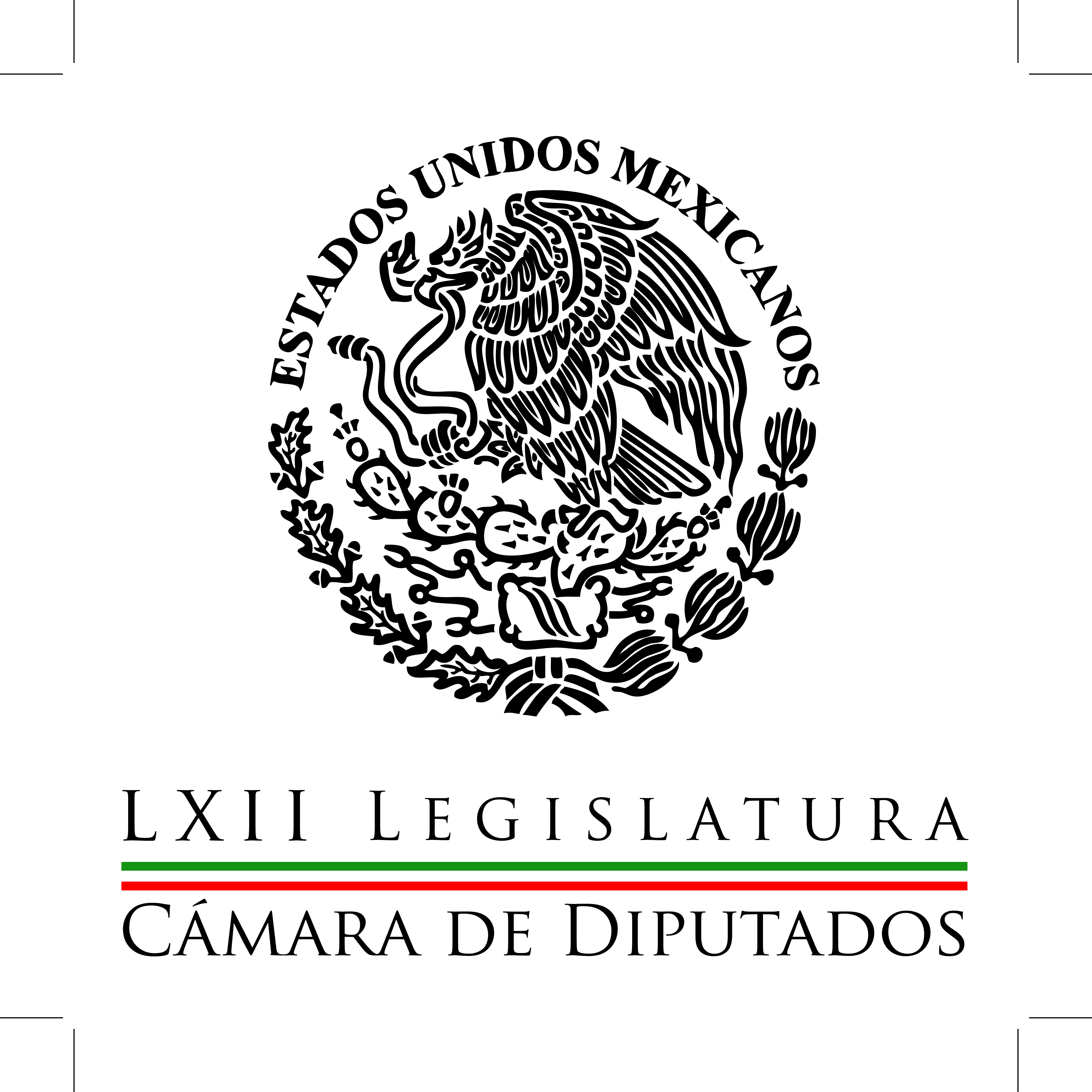 Carpeta InformativaPrimer CorteResumen: Diputados piden prudencia en el tema de autodefensasRespalda Aureoles informe preliminar de MonexPiden diputados a CNBV investigar a Banamex por fraude de OceanografíaPGR actúa con responsabilidad en caso Oceanografía: Murillo Karam Alejandra Barrales: Discusión sobre Reforma Política del DFDetalla gobierno federal operativo donde abatieron a 'El Chayo'El PRI está listo para acometer los retos: Camacho QuirozHéctor Saúl Téllez: La línea 12 tuvo un sobrecosto inexplicableColapsa edificio en Manhattan tras explosión12 de marzo de 2014TEMA(S): Trabajo LegislativoFECHA: 12/03/14HORA: 06:14NOTICIERO: Once Noticias EMISIÓN: Primer CorteESTACION: Canal 11GRUPO: IPN0Diputados piden prudencia en el tema de autodefensasJavier Solórzano, conductor: Los legisladores advierten la necesidad de que la situación de los autodefensas no salga de control.Insert de José González Morfín, presidente de la Mesa Directiva de la Cámara de Diputados: " Yo espero que también quienes están al frente de estos operativos en Michoacán, tanto por parte del Gobierno Federal como por parte del gobierno estatal, tengan la prudencia, la sensibilidad necesaria y que cuiden todo lo que es la actuación de estos grupos de autodefensa".Insert de Manlio Fabio Beltrones, coordinador PRI Diputados: "Que también, tengamos mucho cuidado para que las autodefensas buenas no vayan a terminar como malas. Yo confío que el esfuerzo del Gobierno Federal, encabezado por el Presidente de la República y operado por el secretario de Gobernación, va en la ruta correcta, y espero mejores resultados en el futuro".Insert de Silvano Aureoles, coordinador PRD Diputados: "Estaba yo convencido de que los hechos o los resultados que se habían presentado tienen que ver, en mucho, si bien es cierto, con la presencia y la participación de las Fuerzas Federales, pero en mucho con la participación de los ciudadanos".Insert de Roberto Gil, senador PAN: "Hoy, entre ellos habrá enfrentamientos si las cosas siguen igual, hoy ya hay problemas de orden interno en esos grupos de autodefensa, en consecuencia el Estado tiene que hacer una reflexión muy profunda y muy seria sobre lo que está aconteciendo con ese fenómeno". Duración 1’55’’, nbsg/m. TEMA(S): Trabajo Legislativo FECHA: 12/03/14HORA: 00:00NOTICIERO: MVS NoticiasEMISIÓN: Primer CorteESTACION: OnlineGRUPO: MVS 0Respalda Aureoles informe preliminar de MonexLuego de que integrantes de la Comisión investigadora del caso Monex, presentaran un informe preliminar sobre más hallazgos en torno al financiamiento a las campañas del Partido Revolucionario Institucional (PRI) en el 2012, el líder parlamentario de esa bancada, Manlio Fabio Beltrones, dijo no tener información de que la comisión señalada haya emitido una conclusión de ese tipo.A su vez, el líder de la bancada del Partido Verde Ecologista (PVEM), Arturo Escobar señaló que para él, la determinación válida es de la del Instituto Federal Electoral (IFE) y en su caso, lo que en su momento determine el Tribunal Electoral del Poder Judicial de la Federación (TEPJF).Al mostrar su descontento con las declaraciones de los legisladores de izquierda, Escobar y Vega dijo que ya no prestará oídos a las “cantaletas” de quienes se quejan de todo.“Yo te diría que estoy absolutamente convencido que la autoridad administrativa, en este caso el IFE, tuvo o tiene a su disposición toda la información relativa a los gastos de campaña del candidato a la Presidencia de la República, Enrique Peña Nieto, Presidente de México del PRI y del Partido Verde Ecologista de México”, apuntó.“Lo que la izquierda diga, repito, es una cantaleta de siempre de todo. En todos los temas hay denuncias, quejas, todo les duele, inclusive les duele la reforma en materia de consulta popular. Ni eso les gusta, cuando es una gran demanda de las izquierdas en México. La verdad es que ya hago oídos sordos a lo que ellos digan”, advirtió el legislador.El coordinador parlamentario del Partido de la Revolución Democrática (PRD), Silvano Aureoles, expresó su respaldo al documento presentado por la llamada “Comisión Monex”.“Lo habíamos planteado desde hace mucho; es información que incluso ya era pública, que se ha ido sistematizando, digamos. Pero, por supuesto, que tiene toda la razón el compañero en el informe que presenta. Y tiene el respaldo nuestro”, recalcó. ys/m.TEMA(S): Trabajo LegislativoFECHA: 10/03/14HORA: 6:29NOTICIERO: Grupofórmula.comEMISIÓN: Primero CorteESTACION: onlineGRUPO: Fórmula  0Martha Gutiérrez: IFT cumple lineamientos establecidos en la ConstituciónMartha Gutiérrez, colaboradora: Es preciso reconocer que el Instituto Federal de Telecomunicaciones está cumpliendo cabalmente los lineamientos y mandatos que los legisladores establecimos en la Constitución, como las dos decisiones históricas tomadas la semana pasada. Una de ellas, la licitación de dos nuevas cadenas de televisión abierta de cobertura nacional. Con esta convocatoria, en junio de este año iniciará el proceso de recepción de solicitudes y propuestas económicas y a más tardar en marzo de 2015 se darán a conocer a los ganadores. La otra gran decisión tomada por el Instituto Federal de Telecomunicaciones es la declaración de Televisa y América Móvil, que incluye a Telmex y a Telcel, como agentes preponderantes en televisión y telecomunicaciones respectivamente; lo que significa que ambos corporativos, en aras de fomentar la sana competencia y asegurar una alta calidad en los servicios que el operador da tanto a competidores como a usuarios, deberá cumplir con algunas obligaciones. Entre ellas figuran compartir su infraestructura de transmisión de señal, la eliminación del roaming por servicios prestados dentro de la misma red y la regulación asimétrica en tarifas que tienen que informar al instituto, desde interconexión hasta las que se ofrecen al usuario final. Es importante señalar que el propósito de esta declaración no es castigar a la industria mexicana de telecomunicaciones, sino todo lo contrario, está encaminada a alentar la competencia y el desarrollo del sector. De este modo más empresas podrán ofrecer sus servicios en distintos puntos del país. Estas medidas hablan del compromiso para cumplir con la obligación de garantizar que los servicios de radiodifusión y telecomunicaciones sean prestados en condiciones de competencia y calidad. Todas estas acciones se han emprendido anteponiendo el interés de la nación, atendiendo a los lineamientos y plazos establecidos en la Constitución, a fin de mejorar la calidad, ampliar la cobertura de las telecomunicaciones, la radio y la televisión y brindar así los beneficios de una cultura a toda la población. 2’ 44”, Ma.m. TEMA(S): Trabajo Legislativo FECHA: 12/03/14HORA: 00:00NOTICIERO: MVS NoticiasEMISIÓN: Primer CorteESTACION: OnlineGRUPO: MVS0Piden diputados a CNBV investigar a Banamex por fraude de OceanografíaLa Cámara  de Diputados aprobó un punto de acuerdo de la Junta de Coordinación Política, en el que se solicita a la Secretaría de Hacienda y Crédito Público (SHCP), que a través de la Comisión Nacional Bancaria y de Valores (CNBV), realice una investigación profunda sobre las violaciones a la ley en la materia, en que pudo incurrir Banamex a raíz del caso Oceanografía y en menoscabo del interés público.Al hablar sobre el punto, por legisladores de todos los partidos expresaron su respaldo y la exigencia de que las investigaciones sobre los presuntos fraudes cometidos por la empresa naviera, lleguen hasta sus últimas consecuencias, “caiga quien caiga”. El coordinador del Movimiento Ciudadano (MC), Ricardo Monreal, consideró que las irregularidades entre PEMEX, Oceanografía y Banamex, implican un riesgo para la seguridad económica y un menoscabo al interés público, derivados del uso de documentación oficial apócrifa. También alertó sobre el hecho de que no solo Banamex hizo préstamos millonarios al consorcio, sino que otros bancos podrían estar involucrados.Tras asegurar que resulta increíble la entrega de créditos por 580 millones de dólares de Banamex a Oceanografía, sin que se verificara la autenticidad de los papeles presentados por la empresa, Monreal Ávila insistió en que, desde los dos anteriores gobiernos panistas, instituciones bancarias como Bancomer, Santander, Banorte y HSBC, también dieron préstamos a los defraudadores que ahora se confirma, tenían como “modus operandi” poner pagos de PEMEX como parapeto. El vicecoordinador del Partido de la Revolución Democrática (PRD), Miguel Alonso, cuestionó dónde ha estado la Comisión Bancaria ante las irregularidades constantes de Oceanografía. Calificó como imposible que un banco como Banamex haya entregado cifras millonarias sin darse cuenta de que lo estaban engañando y en dicho escándalo, abundó, dejó mucho qué desear el desempeño de la CNBV. “¿Dónde andaban, por qué no hacían lo que la ley manda?”, cuestionó Alonso Raya. El legislador del Sol Azteca también dijo que despierta sospechas sobre la protección y complicidad con Oceanografía desde las altas esferas públicas y privadas, en tanto que fue en las últimas horas, que el Infonavit presentó denuncias por la falta de pago en las debidas cuotas patronales. Tajante, el diputado Miguel Alonso lamentó que el banco, la empresa e incluso las autoridades que niegan una afectación pública por el caso en cuestión, les quieran “ver la cara de tontos” a los legisladores, al no aceptar que en PEMEX hay quién protege el tipo de prácticas corruptas como las que ha ejecutado Oceanografía.La diputada del Partido del Trabajo (PT), Lilia Aguilar, aseguró que al momento de intervenir la Procuraduría General de la República (PGR), se acaba el mito sostenido por PEMEX, de que el escándalo era un asunto entre particulares.Al preguntar dónde están los millones de los créditos, cómo se dio el fraude, cómo se ha repetido y cómo un banco poderoso “da dinero así como así”, la legisladora coincidió en que la polémica por Oceanografía, PEMEX y Banamex, afecta al Estado.Es por ello, apuntó, que se reclama la “caída” de los responsables en un asunto que es solo “la punta del iceberg” de la corrupción en México.Las bancadas del Partido Acción Nacional (PAN) y el Partido Revolucionario Institucional (PRI), también exigieron que las indagatorias lleguen hasta sus últimas consecuencias. En particular, el diputado del PRI, Javier Treviño, recalcó que las indagatorias de la PGR son serias y seguramente, el Ministerio Público actuará con el rigor necesario, aún cuando entre los responsables, aparezcan funcionarios de gobierno y ex funcionarios.El vicecoordinador del MC, Ricardo Mejía, coincidió en que el préstamo de más de 580 millones de dólares a Oceanografía es la “punta del iceberg”, ya que pese a las recurrentes irregularidades cometidas por el consorcio, PEMEX le siguió entregando contratos.Al demandar que las “investigaciones a fondo” lleguen hasta el dueño de Banamex, Roberto Hernández; los ex presidentes Vicente Fox y Felipe Calderón; el ex Secretario de Hacienda, Francisco Gil y sus familiares que forman parte de la estructura de Oceanografía, el diputado Mejía Berdeja dijo que la Comisión Bancaria no puede ser la tapadera del escándalo, porque hay “nuevas oceanografías en el horizonte”.Afirmó que el siguiente caso podría ser el de la empresa OHL, a la que refirió como la siguiente favorita en la entrega de contratos con PEMEX, esto, luego de que el actual director de la paraestatal, Emilio Lozoya, hace apenas más de un año, formara parte de su estructura directiva. ys/m.INFORMACIÓN GENERALTEMA(S): Trabajo LegislativoFECHA: 10/03/14HORA: 6:29NOTICIERO: Grupofórmula.comEMISIÓN: Primero CorteESTACION: onlineGRUPO: Fórmula  0PGR actúa con responsabilidad en caso Oceanografía: Murillo Karam El titular de la Procuraduría General de la República, Jesús Murillo Karam, afirmó que en el caso de la empresa Oceanografía se actúa con total seriedad y responsabilidad para que en su momento se determine quiénes son los presuntos responsables.En conferencia de prensa, luego de la Reunión de Seguridad de la Zona Occidente, que se realizó en la Hacienda Viborillas en el municipio de El Marqués, el funcionario expuso que la PGR no tiene todavía elementos para dar nombres."En la Procuraduría General de la República tenemos como norma señalar a los que son delincuentes, una vez que se tengan los elementos suficientes para ello", enfatizó Murillo Karam.Reiteró que la institución a su cargo está actuando con seriedad y responsabilidad para determinar quiénes podrían ser culpables, "pero lo haremos en el momento en que tengamos una averiguación completa, con los fundamentos que nos permitan asegurar que en quien estamos llevando ante un juez hay una presunción sólida".El titular de la PGR enfatizó que la dependencia aún no tiene esos elementos, por lo que se negó a dar nombres de quienes podrían estar involucrados en el caso hasta no contar con documentación suficiente para presentar a las personas ante un juez. Ma.m. TEMA(S): Información General FECHA: 12/03/14HORA: 06:39NOTICIERO: Detrás de la NoticiaEMISIÓN: Primer CorteESTACION: 104.1 FMGRUPO: Radio Fórmula0Armando Ríos Piter: Senado crea comisión especial para el caso OceanografíaFlorencia Ángeles (FA), conductora: Ahora, de viva voz el legislador perredista Armando Ríos Píter, secretario de la Comisión de Gobernación del Senado, así como secretario de la Comisión Especial para el Análisis y Seguimiento de las Finanzas Públicas en el mismo recinto. Gracias, senador. Buenos días. Armando Ríos Piter (ARP), senador del PRD: Qué tal. Gusto estar contigo y con tu auditorio FA: ¿Cuáles, los alcances, facultades y también las limitaciones de esta comisión legislativa que se creará para el caso Oceanografía? ARP: Bueno, pues nosotros, el planteamiento que hicimos es que logre investigar la asignación de contratos irregulares, así como el tráfico de influencias que se percibe que hubo entre funcionarios, seguramente de Pemex o de cualquier otra dependencia del sector público para con la empresa Oceanografía. Es un periodo de tiempo amplio el que nosotros estamos planteando y esperamos que no solamente se logren estas investigaciones, sino que se pueda solicitar comparecencias de funcionarios públicos, requerir la documentación que sea necesaria para determinar la legalidad de los contratos que fueron asignados a Oceanografía. Y bueno, que los informes que resulten, pues podamos nosotros tener un escenario amplio de información, que permita tomar definiciones muy claras al Poder Legislativo, identificar pruebas que sean fundadas seguramente de los fraudes que se realizaron y pues también conducir ante las autoridades pertinentes el delito de tráfico de influencias. FA: ¿A partir de cuándo estará en funciones esta comisión y de qué manera van a trabajar, si ya de entrada, por ejemplo, el director de Pemex, Emilio Lozoya, dijo que toda la información sobre este caso estará en carácter confidencial y reservada? ARP: Ah, bueno, a mí me parece que eso puede decirlo alguna autoridad del Poder Ejecutivo, pero nosotros con las facultades que una comisión especial para investigar los presuntos actos de corrupción. El tema de Oceanografía, me parece que tendremos que buscar el acceso toda la información que existe y tenemos que darle la mayor de las dimensiones. Escuchaba yo el comentario que hacía Roberto Gil, es lo que me ha tocado escuchar de parte de compañeros senadores y senadoras del PRI y, bueno, es la posición del PRD. Entonces, habremos de dar las mayores facultades para que no se convierta solamente en un tinglado o en una comisión, digamos, para hacer solamente trabajo de pirotecnia política. Por lo menos, desde el lado del PRD queremos que se vaya a fondo. FA: ¿Y es factible pensar que se podría llamar a cuentas también a exfuncionarios, incluso ayer se decía que al propio expresidente Felipe Calderón? ¿Podemos ver esto? ARP: Pues mira, se trata de la empresa que tiene por lo menos en la información con la que contamos, contratos en los que no es claro por qué se continúa asignándoselos. La propia Auditoría Superior de la Federación tiene sendos señalamientos en varios años entre 2000 y 2012, pues me parece que tenemos que tener capacidad por lo menos, de citar de buena fe a gente para que esclarezca información. Entonces, yo no me limitaría a expresidentes exclusivamente, me parece que no hay que quedarnos en una lógica solamente, repito, de pirotecnia política. Oceanografía puede ser un caso que nos dé muchos ejemplos de lo mal que ha funcionado Pemex, pero también de las prevenciones y blindajes que tenemos que garantizar en esta ley reglamentaria, que el PRI y el PAN quieren discutir y que no podemos permitir que el caso Oceanografía se vuelva el elemento político para que se pongan de acuerdo y sacar una mala ley. FA: Qué bueno que lo menciona, y a eso quería ir también, porque si bien es importante que haya rendición de cuentas, que haya castigo a los responsables de este fraude en Oceanografía, también es importante garantizar que no vuelvan a suceder casos como éste, no solamente que involucren a Pemex sino a otras también paraestatales. ¿Cómo garantizar esto? ARP: Pues hay que ver en el caso de Oceanografía un área (inaudible) de oportunidad, en la que identifiquemos qué ha funcionado mal en las asignaciones de contratos, qué blindajes son indispensables para tener por parte de la autoridad, cuáles son, digamos, las necesidades fundamentales y básicas que tenemos que tener en los órganos reguladores en materia energética y ahí, ver hacia adelante. No solamente ver en el pasado, sino ver hacia el futuro. Y por eso, creo que la declaración que hace el PAN, hay que verla con cuidado y con cierta preocupación, porque pareciera ser que quisieran, al señalar que se vaya a fondo, pero al mismo tiempo condicionar que la discusión de las leyes reglamentarias sólo será hasta que se concluya el caso Oceanografía. Pues no vaya a ser que quieran que sea la moneda de canje y de cambio para poner en un acuerdo entre el PRI y el PAN debajo del tapete toda la basura que, si bien ocurrió en el pasado, no queremos que vuelva a ocurrir en el futuro. FA: ¿Cuándo empezarán a trabajar en esta comisión y quiénes la van a integrar? ARP: Bueno, nosotros planteamos que sean 15 integrantes en una comisión plural. Todavía habrá que discutir eso. Seguramente los miembros de la Junta de Coordinación Política habrán de hacer un planteamiento, que posiblemente sea aprobado por la propia Mesa Directiva del Senado. Entonces, todavía hay que afinar muchos de los detalles. Y lo que nosotros por lo pronto, te puedo decir sobre ese lado del PRD, queremos que sea una comisión que vaya fondo; y reitero, que no sea un escenario de pirotecnia política, que solamente sirva para hacer como que se combate la corrupción y que después todo sigue igual. FA: Senador, estaremos al pendiente de este caso de Oceanografía y de las acciones que realicen en el Senado. Muy buenos días. ARP: Gracias. Que tengas buen día y que tenga un feliz día todo tu auditorio. FA: Igualmente. Gracias, senador Armando Ríos Piter del PRD. Duración 6´00´´, ys/m.TEMA(S): Información General FECHA: 12/03/14HORA: 00:00NOTICIERO: MVS NoticiasEMISIÓN: Primer CorteESTACION: OnlineGRUPO: MVS 0Avala Senado reformar Código Penal Federal en materia de violencia recurrente y sistemáticaCon 91 votos a favor, el Senado de la República avaló reformar el Código Penal Federal a fin de sancionar con una multa de hasta 40 días de salario mínimo a quien en el ámbito laboral ejerza cualquier tipo de violencia de forma recurrente y sistemática sobre otra persona y le cause un perjuicio profesional, daño patrimonial, económico o sufrimiento psicológico y físico.El dictamen aprobado establece que por reincidencia, además de la multa correspondiente, se impondrá la destitución del cargo, empleo o comisión, lo cual ocurrirá también en caso de que quien acose sea un superior jerárquico y utilice los medios y circunstancias que el cargo le proporciona.Por otro lado, la Cámara alta aprobó, con 85 votos a favor, modificaciones al artículo 259 Bis del Código Penal Federal, para sancionar el hostigamiento sexual. El documento aprobado destaca que es urgente crear un régimen jurídico que proporcione cada vez más protección a la dignidad de la persona y los derechos humanos de todo individuo. En este sentido, el senador por el PRD, Alejandro Encinas, destacó que ambas reformas otorgarán mayor certeza jurídica para enfrentar los problemas del acoso sexual y laboral tanto de mujeres como de menores.Por su parte, la vicecoordinadora del PRD, Dolores Padierna, destacó que el problema rebasa por mucho el ámbito legislativo, pues vivimos en una sociedad que ha hecho de la violencia un fetichismo, un icono, una cultura y un modo de vida.En tanto, la senadora por el PAN, Mariana Gómez del Campo, señaló que la reforma termina con vacíos legales que generan nichos de indefensión e impunidad, ya que permite dotar al Estado con herramientas para que sancione y proteja a las víctimas que enfrentan este problema.Finalmente, el senador del PT, David Monreal Ávila, señaló que 7 de cada 10 mujeres sufren de acoso laboral o sexual, de las cuales el 60 por ciento decide renunciar, mientras que el 25 por ciento son despedidas.Aseguró que los datos no son más que un reflejo de la poca importancia que se le da a la labor en la que diariamente se desenvuelven millones de mujeres, por lo que estas reformas buscan preservar y proteger la dignidad de las personas en el ámbito laboral y escolar.Ambos documentos se devolvieron a la Cámara de Diputados con modificaciones. ys/m.TEMA(S): Información GeneralFECHA: 12/03/14HORA: 06:38NOTICIERO: En los Tiempos de la RadioEMISIÓN: Primer CorteESTACION: 103.3 FMGRUPO: En los Tiempos de la Radio0Alejandra Barrales: Discusión sobre Reforma Política del DFAlejandra Barrales, colaboradora: En esta ocasión, desde el Senado de la República, para compartirles con agrado estos momentos, estos tiempos que estamos llevando a cabo en el Senado, donde la Reforma Política del Distrito Federal parece poder materializarse en los próximos días.Hay un trabajo avanzado, ya todo mundo lo conoce, el Jefe de Gobierno vino a depositar al Senado de la República una propuesta que en principio cuenta con el respaldo evidentemente de los grupos de izquierda, del PRD, cuenta con el respaldo de otras bancadas, como la del PRI.Bueno, prevalece en el ambiente una diferencia importante en este momento, que tiene que ver con esta diferencia de en qué momento debe de entrar en vigor esta reforma, todos los cambios que esto implica.Un cambio importante que el auditorio debe conocer, tiene que ver con estas nuevas figuras que se proponen al interior de las jefaturas delegacionales, figuras similares a los cabildos, en donde se abren espacios para otras fuerzas políticas, para que puedan participar en la toma de decisiones y bueno, estamos de acuerdo en democratizar, en abrir estos espacios, nos parece que sería un avance de la propia ciudad y la diferencia, el debate está en cuál es el momento oportuno para llevarlo a cabo.Hoy la diferencia estriba entre el 2015 y el 2018, habemos quienes planteamos, como lo hace la iniciativa del Jefe de Gobierno, de la izquierda que está hoy en el Senado, plantea que esto sea en el 18, en virtud de que hay que generar una serie de cambios del estatuto, Ley Orgánica, Código Electoral, etcétera, para poder hacerlo de manera muy clara, muy detallada y sobretodo positiva para la ciudadanía.Hay otro grupo, encabezado por Acción Nacional, que plantean que esto debiera de darse en el 2015, nos parece precipitado, nos parece poco tiempo para hacer las cosas bien, y que llamar a la sociedad civil a que participe, obtiene de todos estos cambios, van a ser cambios históricos para la ciudad.Creemos que ninguna prioridad electoral como una prioridad política, ningunas ganas de querer ganar procesos electorales o presencia al interior de las delegaciones justifica que no se haga con todo detalle lo que puede ser, estoy segura, la constitución política más avanzada del país y de América Latina, que es la constitución que tendrá la Ciudad de México, como se propone se denomine a la capital partir de esta reforma.Es parte de lo que tendremos que decidir, de lo que tendremos que impulsar en los próximos días en el Senado de la República, Oscar Mario, y con mucho gusto mantendremos informado a tu auditorio.Muchas gracias y buen día para todos. Duración 22’’, nbsg/m. TEMA(S): Información General FECHA: 12/03/14HORA: 06:46NOTICIERO: Primero NoticiasEMISIÓN: Primer CorteESTACION: Canal 2GRUPO: Televisa 0Alfredo Castillo: Hay evidencia que marcaría coparticipación de Hipólito Mora en dos asesinatosCarlos Loret de Mola (CLM), conductor: Está en la línea de "Primero Noticias" el comisionado para la Seguridad en Michoacán, Alfredo Castillo. Gracias por tomarnos la llamada, muy buenos días. Alfredo Castillo (AC), comisionado para la Seguridad en Michoacán: Muy buenos días Carlos, a ti y a todo auditorio. CLM: ¿Qué fue lo que pasó con Hipólito Mora, uno de los líderes más visibles, uno de los más encumbrados dentro de los grupos de autodefensa? Entiendo, fue detenido ayer. AC: Así es Carlos, comentarte que a través de la Procuraduría General de Justicia del estado de Michoacán y como resultado de diversas investigaciones y señalamientos, la integración de la propia averiguación previa, resulta la probable responsabilidad en este caso del señor Hipólito Mora, en lo que sería el homicidio de dos personas que fueron encontradas el pasado sábado 8 de marzo. Algo que ustedes dieron a conocer, dos personas que fueron encontradas calcinadas ahí, en el municipio de Buenavista. En ese sentido, el día de ayer, a través ya de indicios importantes, la Procuraduría hizo la detención de esta persona. CLM: ¿Qué habría hecho Hipólito Mora y cuáles fueron esos indicios? AC: Mira estos datos de manera particular no se pueden dar a conocer hasta el momento en que sea puesto a disposición de un juez, por la secrecía de la averiguación previa, pero lo que sí podríamos comentar es que hay indicios muy importantes, evidencia que marcaría la coparticipación en este caso de Hipólito Mora, sobre todo en el tema que tiene que ver con los autores materiales y la relación directa que podría tener con Hipólito. En este sentido, el ministerio público está terminando de detallar algunas diligencias y señalamientos que se hicieron en las últimas horas, y ya en su momento la Procuraduría podrá darlas a conocer, pero sí dejar muy claro... CLM: O sea lo mandó matar pues ¿no? Como se dice comúnmente, lo habría mandado matar. AC: Bueno en este caso, como una autoridad no puedo hacer yo la afirmación, pero sí decirte que hay elementos que indican que tenía conocimiento del hecho. La parte técnica se llama el condominio funcional del hecho, que es una cosa difícil de repente explicar, habrá que fortalecerla pero el grado... CLM: ¿Cómo se el año ciudadano eso? AC: Sería que puede ir desde el ser el facilitador participe o encubridor, el tener el conocimiento previo de lo que iba a suceder, de lo que sucedió y que inclusive haya prestado su consentimiento o dado la instrucción. CLM: Este es un nombre, Hipólito Mora, en el que, por lo que entiendo desde aquí, la autoridad había confiado, se había aliado, habían hecho operativos juntos, ¿qué pasó? AC: Son dos cosas muy diferentes Carlos. En primer término, una situación es la relación que existe en cuanto a los filtros que se han colocado, se ha utilizado esta palabra de "avances", pero nosotros, nadie lo hemos referido como la instalación de filtros de puntos de revisión para el control en los movimientos, sobre todo el desplazamiento de grupos criminales, lo que se estuvo manejando para evitar la libre movilidad de estos grupo, que pudieran ir a tomar algún tipo de represalia por comunidades. También decir, información muy importante que se ha dado, en este caso para la detención de otras personas, pero lo que sí no puede permitir en este caso la autoridad es que haya impunidad para nadie, sobre todo si tomamos en consideración, que aquí estaríamos hablando del primer hecho que uno homicidio, de la pérdida de la vida de una, en este caso dos personas, que ya es algo que rebasa cualquier tipo de negociación que se pueda estar llevando a cabo. En ese sentido no podemos permitir que bajo ningún mando, a través de las autodefensas, la gente padezca el mismo infierno, por decirlo así, pero con diferente diablo, en el sentido de que después se empiecen a cometer abusos. En este caso sí hay señalamientos, sí hay denuncias, si tenemos gente que está haciendo imputaciones directas y los indicios los está fortaleciendo, pues puede ser una señal evidente de infierno, descomposición que se pueda estar dando en el movimiento. CLM: ¿Rompen con las autodefensas lideradas por Hipólito Mora? AC: No, al final hay que decirlo, es un número... nosotros hemos tratado entre ocho y 12 líderes, ellos, en el caso de Hipólito, Estanislao y el doctor Mireles, estamos hablando de voceros, pero nosotros tenemos reuniones con varias de las autodefensas. Inclusive ayer por la mañana estuvimos en Buenavista, se platicó con varios de ellos y el señalamiento de todos ellos fue que si alguien tenía alguna responsabilidad eran los primeros que no querían que se manchara el movimiento y que si había elementos, que la autoridad actuara. CLM: Muchísimas gracias Alfredo Castillo, el zar para Michoacán, el coordinador de la Seguridad para ese estado, gracias Alfredo Castillo por esta entrevista. Duración 5´35´´, ys/m.TEMA(S): Información General FECHA: 12/03/14HORA: 00:00NOTICIERO: MVS NoticiasEMISIÓN: Primer CorteESTACION: OnlineGRUPO: MVS0Detalla gobierno federal operativo donde abatieron a 'El Chayo'El Gobierno de la República informa que personal de las secretarías de la Defensa Nacional y de Marina llevaron a cabo una exhaustiva investigación conjunta, que dio como resultado la localización y muerte de Nazario Moreno González.Cabe destacar que con la información obtenida por el trabajo de inteligencia, las fuerzas federales establecieron un cerco de seguridad en la cabecera municipal de Tumbiscatío, Michoacán, y fue alrededor de las 04:30 horas de la mañana del día 9 de marzo cuando personal militar implementó un operativo para capturar a Nazario Moreno González.Sin embargo, esta persona agredió a los militares con disparos de arma fuego AK-47, quienes en uso legítimo de la fuerza repelieron el ataque dando muerte al presunto delincuente. Una vez efectuado el peritaje correspondiente por la Procuraduría General de la República, la persona abatida fue identificada como Nazario Moreno González, cuyo cuerpo contaba con dos impactos de bala en el tórax.Dentro de las pertenencias le fueron encontradas dos credenciales de identidad: una credencial de elector a nombre de Faustino Andrade González y una licencia de conducir del Estado de México a nombre de Faustino González Andrade. Nazario Moreno González era reconocido por su peligrosidad en las zonas donde las fuerzas federales habían reforzado su presencia; se le señala como el presunto encargado de las tareas de adoctrinamiento del grupo delincuencial que encabezaba hasta el día de su abatimiento.Es importante señalar que estos hechos son el resultado de diversas acciones coordinadas de las dependencias del Gabinete de Seguridad del Gobierno de la República, en las que se privilegió el uso de la inteligencia naval-militar, entre las que se pueden destacar las siguientes:El día 7 de febrero, con información de inteligencia que daba una clara ubicación de Nazario Moreno González, en inmediaciones de Tumbiscatío, Michoacán, se localizó un inmueble de características exteriores humildes, similares a las de los alrededores, pero en su interior con condiciones de habitabilidad diferentes a las del resto del poblado (cama king size, servicio de televisión, televisores y energía eléctrica proveída por fotoceldas). En este lugar se aseguró a una persona armada, quien salía de este inmueble en una camioneta, localizando además en su interior armamento y droga. Dicha persona manifestó pertenecer a un grupo delincuencial al servicio directo de Nazario Moreno. El día 3 de marzo, se reforzó la operación Michoacán mediante el establecimiento de bases de operaciones fijas, una en esa entidad y las otras dos en el estado de Jalisco, tres equipos móviles, un centro de fusión en Guerrero, dos helicópteros, así como personal de inteligencia, sumando un total aproximado de 350 elementos. El día 4 de marzo, durante un patrullaje terrestre y en atención a una denuncia ciudadana que señalaba a personas cavando en una brecha, se localizaron en inmediaciones del poblado Paradeo, municipio de Tumbiscatío, Michoacán, a 90 km. al Noroeste de Lázaro Cárdenas, tres tambos de plástico con capacidad de 200 litros cada uno, que estaban enterrados en cuyo interior contenían 27 armas largas, cuatro armas cortas, seis mil 948 cartuchos útiles, tres artefactos explosivos, 202 cargadores para armas de fuego entre otros efectos, presuntamente de dicho grupo delincuencial, siendo todo esto puesto a disposición del Agente del Ministerio Público de la Federación de Lázaro Cárdenas, Michoacán.Continuando con las acciones, el 7 de marzo, en la misma región, se aseguró un vehículo y equipo de comunicación en servicio, presuntamente propiedad de Nazario Moreno González, donde se escuchaban conversaciones con su grupo, mismas que fueron analizadas determinando que se llevaría a cabo una reunión donde probablemente asistiría dicha persona.Este último hallazgo, fue el que permitió establecer un perímetro más acotado para crear las condiciones, a fin de ubicar, asegurar y entregar a las autoridades competentes a Nazario Moreno González. Sin embargo, esta operación dio como resultado la muerte de este presunto delincuente.La persona abatida y los objetos asegurados fueron puestos a disposición de la Agencia del Ministerio Público Federal de Apatzingán, Michoacán, integrándose la averiguación previa correspondiente. ys/m.TEMA(S): Información General FECHA: 12/03/14HORA: 00:00NOTICIERO: MVS NoticiasEMISIÓN: Primer CorteESTACION: OnlineGRUPO: MVS0Hipólito Mora, no está involucrado en la muerte de El Pollo y El Nino: MirelesJosé Manuel Mireles, uno de los dirigentes de las autodefensas, aseguró que uno de los fundadores de los grupos de autodefensas, Hipólito Mora, no está involucrado en la muerte de “El Pollo” y “El Nino”, de quienes fueron encontrados sus cuerpos el pasado viernes.“Nosotros reiteramos probidad de Hipólito”, afirmó Mireles en entrevista para la Primera Emisión de Noticias MVS.Mireles afirmó que el “retén” que tuvo lugar en La Ruana se debió a que el grupo de Simón “El Americano”, conoce quiénes son los responsables de los homicidios de Rafael Sánchez Moreno, El Pollo y José Luis Torres Castañeda, encontrados calcinados la semana pasada.“Por eso fueron a reclamar y a exigir a Hipólito que le dieran la oportunidad de detenerlos (en La Ruana). El pleito no era con Hipólito, pero él era el líder moral en La Ruana y se negó a entregarlos. Ellos se quedaron en la orilla pero ya poniendo retenes para que no entrara y saliera nadie hasta que no se le entregara a estas dos personas”. dijo Mireles.Mireles aseguró que no entregar a esas personas que identifican como los responsables, es la única participación de Hipólito Mora en los hechos.Comentó que ellos seguirán con su lucha en contra de los Templarios y que están convocando a la unidad ya que tienen que cuidarse entre ellos mismos, debido a que algunos de los llamados “perdonados” (halcones y gente que estuvo en los grupos del crimen organizado y que buscaron regresar a sus comunidades), están haciendo levantones, secuestros y ejecuciones. “Ésa es la postura en la que se encuentra El Americano en este momento”. ys/m.TEMA(S): Trabajo LegislativoFECHA: 12/03/14HORA: 6:16NOTICIERO: Grupofórmula.comEMISIÓN: Primero CorteESTACION: onlineGRUPO: Fórmula  0El PRI está listo para acometer los retos: Camacho QuirozEl Partido Revolucionario Institucional está preparado para acometer los retos del futuro, que comienza hoy, afirmó el presidente del Comité Ejecutivo Nacional priista, César Camacho Quiroz.Tras subrayar que la cultura de la legalidad es esencia del tricolor, agregó que su partido está listo para competir, disponerse a ganar e invariablemente someterse al escrutinio público, convertido en sufragio universal.Al clausurar la Primera Reunión Nacional de Secretarías Jurídicas, precisó que el PRI "mantiene su posición de vanguardia en estos tiempos especialmente retadores para la democracia y para nuestra organización política".En compañía de los secretarios de Acción Electoral y Jurídico del CEN, Samuel Aguilar Solís y Sadot Sánchez Carreño, respectivamente, resaltó que "la reforma político-electoral fue concebida por todos, pero impulsada subrayadamente por los priistas en consonancia con la voluntad democrática del presidente Enrique Peña Nieto".Por su parte Sadot Sánchez Carreño expresó ante diputados federales, locales y los secretarios jurídicos de los comités directivos estatales del tricolor de todo el país, que la Reforma Político-Electoral es un tema de vital importancia para el desarrollo de México.Durante la reunión se deliberaron temas como "La Reforma Política y los partidos políticos", "La Reforma Política, marco jurídico e implicaciones políticas" y "La Reforma Político-Electoral". Ma.m. TEMA(S): Trabajo LegislativoFECHA: 12/03/14HORA: 7:04NOTICIERO: Milenio.comEMISIÓN: Primero CorteESTACION: onlineGRUPO: Milenio 0Madero registra hoy candidatura a dirigencia del PANGustavo Madero se registrará esta tarde para contender por la presidencia nacional de Acción Nacional; su compañero de fórmula será Ricardo Anaya quien va por la secretaría general del partido.A las 18:00 horas, presentará ante Comisión Organizadora de la Elección su planilla que estará integrada por Santiago Creel Miranda, María Teresa Jiménez Esquivel, Loreto Quintero Quintero, Blanca Jiménez Castillo, Teresa Lizárraga Figueroa, Isaías Cortés Berumen y Marco Antonio Adame Castillo.Madero aseguró que su planilla representa la unidad y el camino para construir, desde Acción Nacional, un nuevo sistema político, defensor de los derechos de los ciudadanos y combatiente férreo de los poderes fácticos. Ma.m. TEMA(S): Trabajo LegislativoFECHA: 12/03/14HORA: 6:53NOTICIERO: MVS NoticiasEMISIÓN: Primero CorteESTACION: 102.5 FMGRUPO: MVS  0Tribunal ordena revisar acusación por defraudación fiscal contra Gordillo Juan Omar Fierro, reportero: Un tribunal federal ordenó revisar la acusación por el delito de defraudación fiscal en contra de la ex líder magisterial, Elba Esther Gordillo, por lo que dejó sin efecto el auto de formal prisión dictado en su contra con el propósito de que otro tribunal en materia penal vuelva a resolver su situación jurídica, es decir, que deberá determinar si hay o no elementos para sostener dicha imputación. Al resolver el juicio de amparo 3/2014 radicado en el Quinto Tribunal Unitario en Materia Penal del Distrito Federal, también se ordenó a su par del Cuarto Tribunal Unitario en Materia Penal del DF, determinar si era necesario realizarle una auditoría fiscal a Gordillo Morales antes de poder acusarla por una supuesta defraudación fiscal por un monto de dos millones 199 mil pesos. El abogado de la maestra, Marco Antonio del Toro, explicó que tanto la Procuraduría General de la República (PGR) como la Procuraduría Fiscal omitieron auditar los ingresos de la ex líder magisterial para conocer su verdadera situación financiera, ya que sumaron todos sus gastos y estados de cuenta para determinar sus ingresos totales. Del Toro Carazo agregó que acumular todos los ingresos de esta manera, resulta engañoso para conocer la situación fiscal de la también ex Secretaría General del PRI, ya que se suman de manera indebida gastos que pudo haber tenido por comisiones oficiales y para lo cual recibía viáticos que podían ser comprobables por otras entidades financieras. En este sentido, el abogado consideró que era obligatoria la intervención del Sistema de Administración Tributaria para ejercer sus facultades de comprobación, es decir, para realizarle una auditoría fiscal a Elba Esther Gordillo, antes de poder acusarla del delito de defraudación fiscal. Marco Antonio del Toro agregó que a solicitud de la defensa, la Magistrada del Cuarto Tribunal en Materia Penal del DF, Graciela Santés Magaña, también deberá pronunciarse sobre la gravedad del delito de defraudación fiscal, destacando que “no hubo ningún dato falso presentado por la contribuyente” en su declaración fiscal del 2008. Además, en la sentencia se impugnan los resultados de las pruebas periciales en materia de contabilidad que presentaron la PGR y la Procuraduría Fiscal, ya que la defensa consideró que no estaban realizadas con profesionalismo. La resolución todavía puede ser impugnada por la PGR mediante la presentación de un recurso de revisión ante un tribunal colegiado, por lo que no es definitivo. Elba Esther Gordillo también enfrenta cargos penales por los delitos de delincuencia organizada y lavado de dinero por un monto de casi mil 800 millones de pesos, por lo que seguirá en el penal femenil de Tepepan y no podrá recuperar su libertad de manera inmediata. 2’ 50”, Ma.m. TEMA(S): Trabajo LegislativoFECHA: 12/03/14HORA: 6:29NOTICIERO: Fórmula Detrás de la Noticia EMISIÓN: Primero CorteESTACION: 104.1 FM GRUPO: Fórmula  0Héctor Saúl Téllez: La línea 12 tuvo un sobrecosto inexplicableFlorencia Angeles (FA), conductora: Ahora, de viva voz el diputado Héctor Saúl Téllez Hernández, él es presidente de la Comisión de Hacienda de la Asamblea Legislativa del Distrito Federal. Entiendo, diputado que ustedes ya en el PAN habían presentado denuncias, a propósito de estos focos en la línea 12 del Metro y del funcionamiento. Buenos días. Héctor Saúl Téllez Hernández, diputado del PAN: Hola. Muy buenos días. Gracias por este espacio contigo y con tu auditorio. FA: ¿De qué se trataban esas denuncias que presentó usted ante la Contraloría del Distrito Federal y ante la Procuraduría capitalina? HST: Lo que tú mencionas es, efectivamente, cierto. Lo que presentamos hace algunos días fue una denuncia de carácter administrativo y de carácter penal y, evidentemente, para el tema de carácter financiero. Nosotros creemos que la línea tuvo sobrecosto inexplicable y ahora, con el anuncio que hace el Gobierno del Distrito Federal, pues en cierta forma nos da la razón. Si la línea está mal, si la línea operativamente y técnicamente no está funcionando como el objetivo inicial, quiere decir que hubo pago de conceptos y de materiales de baja calidad que no fue bien planeada la obra, como habíamos anunciado ya desde 2012. Y que ahora vienen a repercutir estas consecuencias. Sé que el Gobierno del DF tuvo que tomar una decisión acertada. Difícil pero acertada, pero lo que no podemos permitir es que esto quede de alguna forma impune. Debe de haber alguna responsabilidad de los funcionarios anteriores. Es evidente que el objetivo de la línea no se cumplió, es evidente que la planeación no fue la adecuada y es evidente que hubo una negligencia administrativa y financiera en el manejo de los recursos de la Línea 12. FA: Estamos aquí leyendo algunas notas periodísticas, son 709 millones de pesos lo que costará ahora parar esta Línea 12 del Metro. Alguien tiene que responder justamente por el costo al erario público. HST: Sí, evidentemente. Hacíamos ayer un cálculo en Acción Nacional, es de por lo menos de los 435 mil usuarios que dejarán de usar el sistema de la Línea 12, pues por lo menos son un poco más de dos millones de pesos diarios, si es que tomamos en cuenta la nueva tarifa. Y esto, nos daría por lo menos 300 millones de pesos en los seis meses que han anunciado, si es que dura seis meses, pero esto se puede elevar mucho más. Y es una repercusión al erario público y esto sí menoscaba toda la inversión de los 24 mil 500 millones de pesos que se hizo para una obra que se anunció en su inauguración y, bueno, pues es evidente que si la mitad de la línea está mal, algún responsable debe de haber. FA: ¿De dónde sacarán los recursos para subsanar justamente estas pérdidas? ¿Hay algún tipo de seguro? HST: Sí. Los contratos de obra pública en todo momento tienen que tener una garantía. Hay una cláusula también de cumplimiento, en el caso de que se encuentren vicios ocultos. Habría que ver si todavía está vigente, habría que ver si todavía cuando se recibió la obra, tenía todavía estos puntos que se estuvieran solventando. Regularmente, es un año de este tipo de garantías. Vamos a ver si no terminó ya, vamos a ver si la autoridad en su momento señaló todas estas observaciones, porque si no, también ahí hay una responsabilidad administrativa, una responsabilidad de carácter incluso podría llegar a ser hasta de carácter penal. FA: ¿Llamarán a comparecer a algún funcionario? HST: Sí. Nosotros hemos solicitado ya el día de ayer la comparecencia inmediata del ingeniero Horcasitas, que es el director general del proyecto Metro, que fue el constructor de la obra, el encargado de parte del gobierno. También hemos solicitado que comparezca el director general del Metro, el ingeniero Ortega, para que nos explique qué es lo que está sucediendo, cuáles son las condiciones actuales. Y pero también, lo que nosotros estamos exigiendo la Contraloría es que lleve a cabo una investigación inmediata incluso en el consorcio constructor. FA: Bien. Estaremos al pendiente. Muchísimas gracias y muy buenos días. HST: Gracias. Muchas gracias. hasta luego. FA: El diputado Héctor Saúl Téllez Hernández. 4’ 07”, Ma.m TEMA(S): Información GeneralFECHA: 12/03/14HORA: 00:00NOTICIERO: MVS NoticiasEMISIÓN: Primer CorteESTACION: OnlineGRUPO: MVS 0Tras visita de Ecuador y Chile regresa Peña Nieto a México, encabezará evento de la CNDHEl presidente Enrique Peña Nieto arribó minutos después de esta medianoche al Distrito Federal, luego de una visita oficial de menos de 48 horas a Ecuador y Chile, en donde también reafirmó la identidad latinoamericana de México.En punto de las 00:10 horas, tiempo local, el jefe del Ejecutivo mexicano, acompañado por su esposa, Angélica Rivera, y una comitiva de funcionarios federales, descendieron del avión TP01 al hangar presidencial.En su gira por Ecuador y Chile, Peña Nieto ratificó la identidad latinoamericana de México y anunció que seguirá trabajando de manera coordinada con los países de la región para un mayor desarrollo.Además, asistió este martes a la toma de posesión de Michelle Bachelet, como nueva presidenta de Chile, país que consideró un importante amigo, aliado y socio estratégico en materia comercial.Este miércoles, el mandatario federal encabezará el informe de actividades 2013 del presidente de la Comisión Nacional de los Derechos Humanos, Raúl Plascencia Villanueva, que se realizará a las 13:00 horas en Salón Adolfo López Mateos de la Residencia Oficial de los Pinos. ys/m.TEMA(S): Trabajo LegislativoFECHA: 12/03/14HORA: 8:28NOTICIERO: Milenio.comEMISIÓN: Primero CorteESTACION: onlineGRUPO: Milenio 0Colapsa edificio en Manhattan tras explosiónUn edificio explotó y se derrumbó el miércoles por la mañana en el barrio de East Harlem, en el norte de Manhattan, dejando varios heridos leves según la policía neoyorquina y canales de televisión locales."Hubo una explosión y un edificio colapsó", señaló a la AFP un vocero del Departamento de Policía de Nueva York, sin dar más detalles sobre el hecho.Según los canales NBC y CBS habría entre 4 y 11 heridos leves.El Departamento de Bomberos de la ciudad envió varios escuadrones al lugar, desde donde salía una espesa columna de humo y cuyo perímetro fue cerrado por la policía.El tren suburbano Metro-North, cuya línea pasa cerca del sitio donde se produjo la explosión, interrumpió su servicio."El servicio hacia y desde Grand Central Terminal se encuentra temporalmente suspendido hasta nuevo aviso debido a una explosión en un edificio adyacente a nuestras vías", indicó la compañía a través de su cuenta Twitter. Ma.m. Carpeta InformativaSegundo CorteResumen: Oceanografía no debe condicionar leyes secundarias: González MorfínDiputados, dispuestos a sesionar todos los días: González MorfínLey de Pensión Universal y Seguro de Desempleo entró a análisisRegulará Senado calidad en las investigacionesRíos Píter urge a nombrar al fiscal anticorrupciónExigen senadores del PAN esclarecer corrupción en Oceanografía Acusa Sansores chiquero en SenadoGobernadores panistas sí podrán apoyar a candidatosEmboscan y ejecutan a síndico de Veracruz y a 4 acompañantesActividad industrial crece 0.7% en enero: INEGI13 de marzo de 2014TEMA(S): Trabajo Legislativo FECHA: 13/03/14HORA: 13:21NOTICIERO: ExcélsiorEMISIÓN: Segundo CorteESTACION: OnlineGRUPO: Imagen0Oceanografía no debe condicionar leyes secundarias: González MorfínEl presidente de la Mesa Directiva de la Cámara de Diputados, José González Morfín, rechazó que la aprobación de las leyes secundarias de las reformas constitucionales recién aprobadas, pueda subordinarse o menos aún condicionarse a la resolución del caso OceanografíaYa la Procuraduría, como aquí lo dijo el Procurador, ha tomado cartas en el asunto y yo espero que pronto haya resultados de la investigación y que no haya impunidad, y no veo porque se tuviera que contaminar la discusión de las leyes secundarias”, expresó.De ahí que el diputado presidente mantenga la expectativa de que, en breve, la legislación secundaria pendiente pueda desahogarse en ese órgano legislativo.La reforma constitucional está hecha, estamos obligados a reformar las leyes secundarias para hacerlas acorde a la reforma constitucional, nosotros tenemos que  cumplir con nuestra obligación y seguramente pronto estaremos aquí en comisiones y después en pleno, discutiéndolas”, subrayó.El legislador panista por Michoacán descartó, además, el presunto rescate de la empresa Oceanografía por parte del gobierno federal; en cambio, dejó en claro que la demanda de la sociedad es en otro tenor.Que haya castigo a los culpables, yo creo que ese es el gran tema ¿No?,  que se pueda resarcir el daño que haya hecho, si lo hubiera, a la paraestatal; que se respeten los derechos de los trabajadores; en fin, que no haya impunidad para nadie y en eso yo creo que todos vamos a estar atentos”, concluyó. ys/m.TEMA(S): Trabajo Legislativo FECHA: 13/03/14HORA: 13:37NOTICIERO: Crónica EMISIÓN: Segundo Corte  ESTACION: Online GRUPO: La Crónica de Hoy Diputados, dispuestos a sesionar todos los días: González MorfínEl presidente de la Cámara de Diputados, José González Morfín, aseguró que en San Lázaro existe la disposición absoluta de los legisladores para sesionar todos los días y sacar adelante los pendientes en leyes reglamentarias en materia energética, telecomunicaciones y reforma política-electoral.Recordó que este periodo ordinario concluye el próximo 30 de abril, pero que de ser necesario se convocaría a un periodo extraordinario para cumplir con este compromiso con el pueblo de México.“Tenemos toda la disposición para discutirlas, si es necesario sesionar todos los días, si es necesario sesionar los fines de semana, yo veo que hay disposición de todos para hacerlo”, dijo.En entrevista, González Morfín comentó que las iniciativas de las leyes secundarias en materia de telecomunicaciones, político-electoral y energía serán turnadas a los diputados “seguramente en las próximas semanas”.Reiteró que debe existir “absoluta disposición para sesionar, si es necesario todos los días”, para discutirlas y someterlas a votación.“Si algunos de los temas no se pudieran concluir a más tardar el 30 de abril, que termina el periodo ordinario de sesiones, también tenemos que tener completa apertura para que algunos de los asuntos pudieran verse en un periodo extraordinario”, agregó. /gh/mTEMA(S): Trabajo Legislativo FECHA: 13/03/14HORA: 12:31NOTICIERO: Notimex / YahooEMISIÓN: Segundo Corte  ESTACION: Online GRUPO: Notimex 0Ley de Pensión Universal y Seguro de Desempleo entró a análisisLa Mesa Directiva de la Cámara de Diputados dio primera lectura al dictamen de las Comisiones Unidas de Seguridad Social y de Hacienda y Crédito Público, por el que se crea la Ley de la Pensión Universal y se establece el Seguro de Desempleo.Por lo anterior, se prevé que el dictamen sea discutido y, en su caso, aprobado por el pleno en la sesión del próximo martes.El documento fue publicado en la Gaceta Parlamentaria, a fin de que los 500 diputados puedan conocerla y analizarla, ya que se reforman, adicionan y derogan diversas disposiciones de las Leyes de los Sistemas de Ahorro para el Retiro.Asimismo se modifican disposiciones de los institutos Mexicano del Seguro Social (IMSS), del de Seguridad y Servicios Sociales de los Trabajadores del Estado (Issste), del Instituto del Fondo Nacional de la Vivienda para los Trabajadores (Infonavit) y Federal del Trabajo.En la última reunión de trabajo de las citadas comisiones legislativa se avaló el documento por 47 votos a favor, ocho en contra y una abstención; además, se acordó remitir al pleno un paquete de reservas de los distintos grupos parlamentarios.La legislación es reglamentaria de la reforma constitucional a los artículos 4, 73 y 123, aprobada por esta soberanía en octubre de 2013 y que establece la creación de la Pensión Universal a las personas de 65 años y más; y que el seguro de desempleo sólo sea aplicable para los trabajadores sujetos a la Ley del Seguro Social.Con ello se crea la Ley de la Pensión Universal y modifica las leyes del SAR, del IMSS, del ISSSTE, Infonavit y Federal del Trabajo.En la Ley de la Pensión Universal se establece una cobertura de todas las personas residentes en territorio nacional, de 65 años de edad y más, con un apoyo de mil 92 pesos mensuales. Se exceptúan a las personas que tengan una pensión mayor a ese monto.El texto establece que el financiamiento de la Pensión Universal será cubierto por el gobierno federal.En un artículo transitorio se indica que la Pensión Universal empezará a pagarse conforme al monto del apoyo otorgado actualmente por la Secretaría de Desarrollo Social en el Programa Pensión para Adultos Mayores, es decir, 580 mensuales.En la reforma a Ley del Seguro Social se establece como un nuevo seguro del régimen obligatorio, el Seguro de Desempleo.El financiamiento del seguro de desempleo proviene de una aportación patronal de 3.0 por ciento que se depositará en la subcuenta mixta de la cuenta individual del trabajador más 0.5 por ciento de aportación del gobierno federal a un Fondo Solidario.El texto observa que ese financiamiento no implica una aportación patronal adicional pues proviene de la reducción de la aportación a la subcuenta de vivienda que pasa de 5.0 a 2.0 por ciento. /gh/mTEMA(S): Trabajo Legislativo FECHA: 13/03/14HORA: 13:35NOTICIERO: Notimex / veracruzanos.infoEMISIÓN: Segundo Corte  ESTACION: Online GRUPO: Notimex 0En San Lázaro guardan minuto de silencio en honor a Jerzy HausleberLos integrantes de la Cámara de Diputados guardaron un minuto de silencio por el fallecimiento de Jerzy Hausleber, considerado el padre de la caminata en México y forjador de medallistas olímpicos.Desde su curul el legislador Gerardo Liceaga Arteaga, del Partido Revolucionario Institucional (PRI), presentó esta petición, que fue aceptada por el presidente de la Mesa Directiva, José González Morfín.El diputado señaló que Jerzy Hausleber es considerado el padre de la caminata en México porque gracias a sus enseñanzas se lograron importantes victorias, como la primera medalla obtenida en Juegos Olímpicos en esa disciplina, por el sargento José Pedraza en 1968.Después tuvo alumnos tan destacados como Ernesto Canto y Raúl González, ganadores en los Juegos Olímpicos de Los Ángeles 1984, así como Carlos Mercenario en Barcelona 1992, entre otros.Liceaga Arteaga enfatizó que su labor no se limitó a México, pues también es reconocido como el padre de la caminata en América Latina debido a que muchos de sus alumnos se han convertido en profesores y han tenido éxito en otros lugares, como el ecuatoriano Jefferson Pérez.Jerzy Karol Hausleber Roszezewska, considerado forjador de medallistas de oro para México, nació en Polonia en 1931, llegó a México en 1966 y se naturalizó mexicano en 1993. A la 06:30 horas de este jueves falleció en la ciudad de México por problemas del corazón. /gh/mINFORMACION GENERALTEMA(S): Trabajo LegislativoFECHA: 13/03/14HORA: 10:01NOTICIERO: Milenio.comEMISIÓN: Segundo  CorteESTACION: OnlineGRUPO: Milenio0Regulará Senado calidad en las investigacionesAngélica Mercado y Omar Brito, reporteros: El Senado votará este jueves el dictamen de reformas para regular la difusión de investigaciones científicas, que deberán acreditar su rigurosa calidad y ser de acceso abierto a la población.En las reformas a la Ley de Ciencia y Tecnología, Ley General de Educación y del Conacyt que se votarán hoy ante el pleno, se establece que “la creación de un Repositorio logrará reducir las desigualdades en el acceso a la información científica de calidad, ya que los autores-investigadores por decisión personal podrán depositar sus investigaciones en formato electrónico y compartirlos con la población en general”.La senadora priista Ana Lilia Herrera, autora de la iniciativa, explicó que esta reforma tiene el aval de instituciones como la UNAM, el  Instituto Politécnico Nacional, la Academia Nacional de Ciencias y otras, que la perciben no como un freno a la investigación, sino como la oportunidad de darlas a conocer a la población en general y no sólo a la comunidad científica.En el dictamen aprobado por las comisiones de Ciencia y Tecnología, Educación y Estudios Legislativos se señala que para que México pueda fortalecer sus actividades científicas, tecnológicas y de innovación, está obligado a poner al alcance de sus universidades y centros de investigación el acceso a la información científica y tecnológica universal “de alta calidad”.Por ello, es necesario un sistema creativo de adquisición consorciada que abata los costos de inversión, permita las negociaciones con las casas editoras en mejores condiciones e incentive la formación de capital humano de alto nivel.Se hace notar que la tendencia mundial es aprovechar las ventajas que ofrecen las tecnologías de la información, a fin de poner a disposición permanente de educandos, educadores, investigadores, científicos, tecnológicos y público en general el contenido de carácter científico en acceso abierto.Se propone que el Conacyt tenga facultades para acopiar, integrar, estandarizar, interoperar, almacenar y difundir la información derivada de investigaciones, así como de material académico y científico.  agb/mTEMA(S): Trabajo LegislativoFECHA: 13/03/14HORA: 11:54NOTICIERO: Milenio.comEMISIÓN: Segundo  CorteESTACION: OnlineGRUPO: Milenio0Con el tiempo encima, para leyes de telecomunicaciones: LozanoAngélica Mercado y Omar Brito, reporteros: El senador Javier Lozano advirtió que de no llegar en los próximos días las iniciativas para reglamentar la Reforma en Telecomunicaciones, la discusión podría aplazarse a un extraordinario o hasta el próximo periodo de sesiones."El tiempo ya lo tenemos encima, ya es muy corto el tiempo, si hacemos un gran esfuerzo podríamos salir en este periodo pero no me puedo comprometer a ello, porque no sabemos ni cuándo va a llegar", indicó el panista.El también presidente de la Comisión de Comunicaciones y Transportes comentó que hasta ahora no tiene información de cuándo podrían llegar las iniciativas del Ejecutivo, pero destacó que luego de las resoluciones del Ifetel en el tema de preponderancia se tienen mayores elementos para la construcción de la propuesta y para procesarla en el Legislativo.Indicó que aunque todavía podrían aprobarse en este periodo, también dependen de la actitud de los grupos parlamentarios. "Son temas muy técnicos, aquí, insisto si logramos que se metan los técnicos y que dejemos fuera a los políticos, un poco al revés lo que se hizo con el Pacto por México, si logramos que la técnica prevalezca sobre la política podemos salir en este periodo ordinario de sesiones".Lozano explicó que por parte de la Comisión de Comunicaciones y Transportes que preside, si es la primera en turno para la dictaminación, se haría todo por que saliera. "Yo declaro sesión permanente y a chambear hasta que esto acabe".¿En caso de que no llegue en los próximos días como usted dice, se iría a un extraordinario?"Pues un extraordinario o el siguientes ordinario. Yo creo que se debió haber presentado con carácter de preferente y se debió haber presentado el 1 de febrero, estaban las cosas dadas para que así fuera, ignoro porque no lo hicieron creo que fue un error, espero que ya lo mande, estamos a mediados de marzo y no vemos claro, espero que ya con esta información de las resoluciones del Ifetel, que también van a ser útil."Lo que vimos, de lo que ya decidió el instituto, lo que sobre o lo que falta, podemos complementarlo en la legislación reglamentaria", concluyó.  agb/mTEMA(S): Información General FECHA: 13/03/14HORA: 11:30NOTICIERO: Notimex / YahooEMISIÓN: Segundo Corte  ESTACION: Online GRUPO: Notimex 0Ríos Píter urge a nombrar al fiscal anticorrupciónEl senador Armando Ríos Píter urgió a nombrar al encargado de la Fiscalía Especializada en materia de Delitos relacionados con Hechos de Corrupción, designación que toma especial relevancia por casos como el de la empresa Oceanografía.“Tenemos que garantizar que alguien con capacidad llegue a este encargo, que garantice transparencia, historia, antecedentes de confianza y que la fiscalía esté a favor de los recursos de la gente” dijo el legislador perredista en entrevista.La Procuraduría General de la República (PGR) publicó la víspera en el Diario Oficial de la Federación un acuerdo por el que se crea dicha fiscalía, como una unidad administrativa adscrita a la oficina del titular de esta dependencia.Al respecto el secretario de la Comisión de Gobernación del Senado se manifestó complacido con la creación de esta institución, que fue aprobada en la reforma política.Destacó que ahora es importante el nombramiento de quien estará a cargo de esa fiscalía, que está encomendada a darle confianza a la ciudadanía.En ese marco Ríos Píter subrayó que el martes propuso en el Senado de la República, la creación de la Comisión Especial para Reglamentar las Leyes Secundaria del Sistema Nacional de Combate a la Corrupción.Planteó, asimismo, nombrar a la brevedad un fiscal especializado para investigar actos de corrupción, razón por la cual es bienvenida esta noticia, que da respuesta a esa petición, abundó el senador por Guerrero.El senador Armando Ríos resaltó que para el grupo parlamentario del Partido de la Revolución Democrática (PRD) el tema de combate a la corrupción ha sido una columna vertebral en el debate y en la propuesta. /gh/mTEMA(S): Información General FECHA: 13/03/14HORA: 12:23NOTICIERO: Uno más Uno EMISIÓN: Segundo Corte  ESTACION: Online GRUPO: UnomásUno Senador propone que Sepomex ofrezca servicios de InternetEl senador priista Humberto Mayans Canabal presentó una iniciativa que plantea la modernización del Servicio Postal Mexicano (Sepomex) para que pueda brindar nuevas modalidades de servicios de paquetería, mensajería y correspondencia vía Internet.La iniciativa, publicada en la Gaceta Parlamentaria, destaca que con ello se permitiría fortalecer las finanzas de Sepomex al aprovechar las nuevas tecnologías de la información y permitirle alianzas con empresas públicas y privadas para ofrecer esos servicios.La iniciativa de reformas a la Ley del Servicio Postal Mexicano indica que ese organismo podrá hacer alianzas con empresas públicas y privadas, “aprovechando el uso de las nuevas tecnologías de la información y comunicaciones”.Argumenta que en la actualidad Sepomex es la única alternativa para los sectores de menores ingresos en el país y de comunidades aisladas, lo cual les permite comunicarse con un costo bajo.Además, aún con sus limitados recursos financieros, se mantiene como la principal red de distribución de correspondencia en el país y una de las más grandes de América Latina.“Creemos que la creación de este tipo de sinergias con empresas públicas y privadas es vital para el crecimiento y futuro de Sepomex”, lo cual fortalecería el uso de la banda ancha y servicios de Internet en oficinas y centros postales, y evitaría su cierre masivo.El senador del Partido Revolucionario Institucional (PRI) agregó que en México operan tres mil empresas de paquetería y mensajería, que facturan al año unos 17 mil millones de pesos y que están controladas por seis grandes consorcios internacionales.Mayans Canabal añadió que ante ello, Sepomex debe incursionar en los llamados servicios directos como son la recepción, transportación y entrega de envíos distintos a la correspondencia tradicional, así como servicios de mensajería vía Internet. /gh/mTEMA(S): Trabajo Legislativo/SenadoFECHA: 13/03/14HORA: 13:17NOTICIERO: EnfoqueEMISIÓN: Segundo CorteESTACION: OnlineGRUPO: Radio Mil0Exigen senadores del PAN esclarecer corrupción en Oceanografía Los senadores del PAN se levantan de la mesa de negociación de las reformas secundarias en materia energética, hasta que se aclare el caso de corrupción de la empresa Oceanografía y se deje de golpear a personajes de su partido. A nombre de su grupo parlamentario, el coordinador del PAN en el Senado, Jorge Luis Preciado, anunció que su partido se levanta de la mesa de negociación de las reformas a leyes secundarias en materia energética, hasta que se aclare el caso de corrupción de la empresa Oceanografía principal contratista de Pemex durante los sexenios de Vicente Fox y Felipe Calderón. Luego del jalón de orejas que les dieron sus compañeros por critica al gobierno calderonista, Preciado Rodríguez salió este jueves a fijar postura y dejó en claro que el PAN no está dispuesto a seguir negociando con el Gobierno y con el PRI hasta que se deje de golpear políticamente a personajes ligados a su partido por el caso Oceanografía. Advirtió además que en la propuesta del Gobierno, hay diversos asuntos en los que su partido no está de acuerdo, sobre todo en asignarles facultades de control a las Secretarías de Energía, a Pemex y la CFE, cuando el acuerdo original era que estas quedaran en manos de la Comisión Reguladora de Energía (CRE), como órgano autónomo. En este sentido Preciado dijo que mientras esta visión centralista se mantenga y no se aclare el tema de Oceanografía el PAN no seguirá negociando con el Gobierno. Duración 00’, nbsg/m. TEMA(S): Información General FECHA: 13/03/14HORA: 14:54NOTICIERO: Reforma EMISIÓN: Segundo Corte  ESTACION: onlineGRUPO: C.I.C.S.A.0Se levanta PAN de mesa energética en el SenadoClaudia Guerrero.- La bancada del Partido Acción Nacional (PAN) en el Senado anunció formalmente que se levanta de la mesa de negociación de la reforma energética.El coordinador de la bancada, Jorge Luis Preciado, explicó que la decisión de romper el diálogo con la Administración federal fue provocada por el propio Gobierno.El senador acusó a los funcionarios federales involucrados en la negociación de pretender diluir o achicar el contenido de la reforma energética.Según el panista, se pretende concentrar el poder del sector, debilitando las facultades que originalmente se habían asignado a los órganos reguladores en la reforma constitucional.Como ejemplo, denunció que se ha colocado sobre la mesa la propuesta para que sea el Presidente Enrique Peña Nieto el que nombre a los consejeros independientes.En el caso de los contratos, dijo, el Gobierno se niega a poner en la ley el detalle de los requisitos que deben incluir, lo cual representa un riesgo.Según el coordinador panista, el segundo motivo por el que se levantaron de la mesa es el manejo de las indagatorias del caso Oceanografía.Preciado sostuvo que existe una clara intencionalidad política en la investigación, con la finalidad de golpear al PAN.Existe un avance del 90 por ciento en las negociaciones, añadió, pero los temas más importantes se concentran en el resto de la reforma."No tenemos coincidencia en los 10 puntos más importantes de la reforma y Oceanografía es un método para tener presión para que no insistamos en esos señalamientos", agregó.  /gh/mTEMA(S): Información General FECHA: 13/03/14HORA: 12:45NOTICIERO: Reforma EMISIÓN: Segundo Corte  ESTACION: onlineGRUPO: C.I.C.S.A.0Acusa Sansores chiquero en SenadoArcelia Maya.- En materia de transparencia, el Senado de la República es un chiquero, consideró la legisladora de Movimiento Ciudadano, Layda Sansores."Con qué cara les estamos pidiendo que transparenten o estar pendientes en otros estados y otras instituciones si la casa es un chiquero, porque yo así veo el Senado", dijo al participar en el cuarto día de la Semana de la Transparencia y Parlamento Abierto en la Cámara alta."Es una opacidad, pero en serio. De negrura, aquí no hay información, todo se cuida y se maneja de una manera envuelta. Para descifrarlo, ya una vez que nos dan la información, nos dan unos mamotretos y aparte tenemos que traer un especialista en jeroglíficos para ver qué quieren decir lo que nos están diciendo".La senadora criticó que cuando se solicita información sobre el presupuesto del Senado, los recursos no concuerdan. "No nos salen las cuentas de acuerdo al presupuesto que maneja la Cámara (de Diputados). Verdaderamente es un problema el de la transparencia", aseguró.Sansores apoyó que la nueva ley de transparencia incluya como sujetos obligados a los partidos políticos y sindicatos, pero pidió que también incorporar al Instituto Federal de Acceso a la Información y Protección de Datos Personales. /gh/mTEMA(S): Trabajo LegislativoFECHA: 13/03/14HORA: 13:37NOTICIERO: El Universal.comEMISIÓN: Primero CorteESTACION: onlineGRUPO: El Universal 0PAN duda en ratificar a Preciado como líder de senadoresLa presidenta interina del Partido Acción Nacional (PAN), Cecilia Romero, ratificó a Luis Alberto Villarreal como coordinador de la bancada panista en la Cámara de Diputados, sin embargo, dijo que pensará la ratificación de Jorge Luis Preciado como líder de los senadores de aquí al próximo martes.En entrevista después de una reunión que tuvo con la bancada panista en la Cámara de Diputados, Romero Castillo pidió a los legisladores concentrarse en las reformas secundarias que tienen por aprobar y en segundo término apoyen a su candidato en la contienda interna."Hoy estuve con el grupo parlamentario e hice oficial ante ellos mi decisión de mantener la coordinación en manos de Luis Alberto Villarreal en función de que tiene un camino andado y cualquier curva de aprendizaje, con un tren caminando, pues es complicada y la prudencia política llama a mantener un coordinador y lo ratifique frente al grupo", comentó a su salida.Romero Castillo dijo que el próximo martes se reunirá con los senadores y al cuestionarle la ratificación de Preciado, respondió: "todavía tengo de aquí al martes para pensarlo. En el fin de semana largo voy a pensarle, vamos a ver de aquí al martes"."De aquí al martes vamos a revisar y el martes estaré con los senadores. Vamos a ver de aquí al martes", comentó. Ma.m. TEMA(S): Partidos PolíticosFECHA: 13/03/14HORA: 09:23NOTICIERO: El Universal.comEMISIÓN: Segundo  CorteESTACION: OnlineGRUPO: El Universal0No entraré en dimes y diretes, ni en defensa propia: MaderoAriadna García, reportera: Al registrarse como candidato y buscar la reelección a la presidencia nacional del PAN, Gustavo Madero Muñoz convocó a fortalecer la unidad del partido y dejar de lado la crítica.Arropado por los gobernadores de Baja California, Francisco Kiko Vega; de Sonora, Guillermo Padrés, y de Puebla, Rafael Moreno Valle, además de los coordinadores del Senado, Jorge Luis Preciado, y de la Cámara de Diputados, Luis Alberto Villarreal, entre otros, el ex dirigente panista advirtió que no optará por el camino de la denostación.“No entraré en esa dinámica de las descalificaciones, ni en su escalada de dimes y diretes, no lo haré ni en defensa propia”, exclamó luego de entregar firmas y requisitos para registrar su candidatura.En un discurso de poco más de 20 minutos, interrumpido en ocho ocasiones por aplausos, Madero Muñoz ofreció la propuesta como su divisa; las ideas como herramienta y la colaboración como su receta de trabajo.“Nunca seré sembrador de odios, descalificaciones, ni rencillas”, aseveró en un acto en la sede del PAN, que pareció ya de plena campaña.Al hacer un repaso de su trayectoria como panista, recordó que llegó al partido a finales de los 90 (en 1999), antes de que fueran gobierno y no se convirtió en militante patrocinado por ninguna cúpula, ni tampoco candidato a senador y diputado, por vía plurinominal.Madero destacó que la contienda interna no debe ser entre grupos con denominaciones patronímicas, ni entre apellidos. Debe ser, exclamó, una contienda entre dos visiones y dos proyectos; entre quienes impulsan reformas al interior y exterior del partido y entre quienes se oponen a éstas.El ex senador llegó a la sede de su partido acompañado de los siete integrantes de su planilla: el ex presidente de la Cámara de Diputados, Ricardo Anaya; el ex gobernador de Morelos, Marco Antonio Adame; el ex secretario de Gobernación, Santiago Creel, además de Loreto Quintero, de Baja California; las diputadas María Teresa Jiménez Esquivel, Blanca Jiménez y su compañero de bancada, Isaías Cortés y Teresa Lizárraga, directora del ISSSTE de Sonora.El diputado Arturo Salinas, representante de Madero, presentó ante la Comisión Organizadora Nacional de Elecciones encabezada por Francisco Gárate la documentación para inscribirse y 21 mil 894 firmas de apoyo de la militancia que fueron requeridas, y mil de reserva, en caso de duplicados o errores de captura. Madero presumió, empero, que logró obtener 96 mil 490 firmas de apoyo a su proyecto.Gárate llamó a que la contienda se realice en un ambiente de tranquilidad. Ofreció que la Comisión se conducirá con transparencia.Proceso no exento de riesgosLa presidenta nacional del PAN, Cecilia Romero, dijo que la elección el 18 de mayo podría no estar exenta de eventualidades. “En el PAN no somos ángeles, somos panistas, militantes, seres humanos, proclives al error y a muchas cosas. Será una elección humana, como toda, con sus riesgos”, dijo.Pero auguró que no se verán enfrentamientos como los que han ocurrido en el PRD. “Cada partido tiene su modito de andar y el del PAN no es el del PRD. En el PAN nos gusta la votación y aceptación democrática de los resultados”, dijo.Anoche, el Tribunal Electoral validó los términos de la convocatoria de sucesión emitida por el PAN.  agb/mTEMA(S): Partidos PolíticosFECHA: 13/03/14HORA: 12:30NOTICIERO: Milenio.comEMISIÓN: Segundo  CorteESTACION: OnlineGRUPO: Milenio0Gobernadores panistas sí podrán apoyar a candidatosAlejandro Domínguez, reportero: Cecilia Romero, presidenta interina del PAN, aclaró que los gobernadores de extracción panista -como cualquier otro militante que no pertenezca a la estructura del PAN- podrán apoyar a los candidatos a la presidencia del partido."La estructura formal del partido es la que debe abstenerse completamente de participar en las campañas de los candidatos, ningún panista, por más gobernador que sea, tiene ninguna prohibición para ejercer sus derechos como panista", dijo.Entrevistada después de un evento con motivo del Día Internacional de la Mujer del PAN-DF, Romero explicó que todos los jefes estatales, dirigentes, presidentes y secretarios de los comités a cualquier nivel, desde nacional hasta municipal, tienen prohibido participar en las campañas de cualquier candidato, lo cual dijo, les recordó "formalmente por escrito".Señaló que de incumplir este punto se impondrá "la sanción correspondiente para quien así lo hiciera".La presidenta del PAN confirmó que el próximo martes 18 sesionará la Comisión Organizadora de Elecciones, reunión tras la cual, si los candidatos cumplieron con los requisitos podrán iniciar campañas el miércoles 19."(La comisión) sesionará el 18 y el 19 podrán arrancar las campañas, esperamos, estoy segura que no habrá ningún problema", dijo.Al respecto dijo confiar en que prevalecerá la unidad y la campaña no dividirá más al partido."Yo confío en que prevalezca el sentido de partido, que pueda haber discusiones, debates, y por supuesto, búsqueda de adhesiones por parte de los candidatos, pero hago votos y confío que el trabajo de todos logrará que el partido se mantenga en unidad", dijo.  agb/mTEMA(S): Información GeneralFECHA: 13/03/14HORA: 00:00NOTICIERO: MVS NoticiasEMISIÓN: Segundo CorteESTACION: OnlineGRUPO: MVS0Entra en vigor este viernes Ley Contra Trata en el DFEl Gobierno capitalino dio a conocer el decreto por el que se expide la Ley para la Protección, Atención y Asistencia a las Víctimas de los Delitos en Materia de Trata de Personas del Distrito Federal.De esta manera se abroga la Ley para Prevenir y Erradicar la Trata de Personas, el Abuso Sexual y la Explotación Sexual Infantil publicada el 24 de octubre de 2008.A través de la Gaceta Oficial se especifica que los procesos penales y sentencias que se sigan o se hayan seguido conforme a los tipos penales establecidos en ésta última, se continuarán substanciado desde su inicio hasta su conclusión de acuerdo a las penas, sanciones que señala la legislación antes citada.El jefe de Gobierno tendrá noventa días, a partir de este viernes que entrará en vigor este decreto, para realizar las adecuaciones jurídico-administrativas y además se instale la Comisión Interinstitucional. ys/m.TEMA(S): Información General FECHA: 13/03/14HORA: 07:49NOTICIERO: MVS NoticiasEMISIÓN: Segundo CorteESTACION: 102.5 FMGRUPO: MVS0Enrique Galván: Citigroup reduce pago a Manuel Medina Mora tras fraudeEnrique Galván Ochoa, colaborador: Tengo a la vista un reporte de la agencia Reuters que me parece insólito, dice la agencia de noticias que el banco Citigroup anunció que redujo la paga, la compensación anual del responsable de las operaciones de Banamex, Manuel Medina Mora, la paga correspondiente al año 2013 por las fallas en el banco Banamex, la división que Banamex tiene en Estados Unidos, a lo largo de la frontera. Se refiere a problemas de riesgo y control que tienen que ver presuntamente con lavado de dinero y violaciones a las leyes del secreto bancario que están siendo investigadas por el Buró Federal de Investigaciones y la Comisión de Valores de Estados Unidos. Es algo verdaderamente fuera de lo común que una corporación castigue a uno de sus principales ejecutivos rebajándole la paga, podría pensarse que le van a descontar algunos dólares de la quincena, pero no, no es así, Citigroup dice que le rebajó un millón y medio de dólares en su paga del año pasado, recibió sólo nueve millones y medio cuando un año antes había recibido 11; 11 millones de dólares son 143 millones de pesos aproximadamente, le descontaron al señor Medina Mora casi 20 millones de pesos en su paga del año pasado. Además de castigar de manera tan dura a su ejecutivo, Citibank lo ha expuesto al escarnio de la comunidad financiera internacional y todavía este año podría ser nuevamente sancionado, porque según Reuters, Citibank anunció que este año pensaba reducir los pagos a altos ejecutivos e incluso recortar las compensaciones previas, o sea, las que ya le había pagado, las que ya le pagó antes debido al fraude en Banamex por 400 millones de dólares que lo llevó a recortar en 235 millones sus utilidades el año pasado. Se refiere al "Oceangate", al presunto fraude cometido por su cliente Oceanografía. Medina Mora, de 63 años de edad, se integró a Banamex en 1971, es el mexicano que ha escalado la posición más alta en el organigrama de la institución. Personbas del auditorio me preguntan si corre riesgo su dinero en Banamex, en mi opinión no corre riesgo, el banco tiene un buen nivel de capitalización y, por otro lado, los ahorros de sus clientes están protegidos hasta por dos millones de pesos por el IPAB, el Instituto de Protección al Ahorro Bancario. Otra información de Reuters dice que Citibank encontró otros tres conjuntos de préstamos de menor tamaño que podrían ser sospechosos, aparte del de Oceanografía. Cita Reuters a un gerente financiero del banco que dio el dato a un grupo de inversionistas la semana pasada. Duración 5´08´´, ys/m.TEMA(S): Información GeneralFECHA: 13/03/14HORA: 09:53NOTICIERO: Milenio.comEMISIÓN: Segundo  CorteESTACION: OnlineGRUPO: Milenio0Lamenta Peña muerte de mexicanas en derrumbe en NYEl presidente Enrique Peña Nieto lamentó la muerte de las dos mexicanas, tras la explosión y derrumbe de dos edificios en de Nueva York."Lamento el fallecimiento de dos mexicanas en el incidente ocurrido en East Harlem, Nueva York. Mi más sentido pésame a sus familias", escribió esta mañana en su cuenta de Twitter.Ayer, el Consulado de México en Nueva York, en voz de la embajadora Sandra Fuentes, informó del fallecimiento de dos migrantes de origen poblano.Anoche, la Secretaría de Relaciones Exteriores emitió un comunicado en el que señala que el Departamento de Protección del Consulado General de México en Nueva York acudió desde temprano al sitio del suceso para brindar asistencia y protección consular a posibles víctimas mexicanas y sus familias."El personal consular se mantiene alerta respecto a las personas afectadas por este trágico suceso y permanece en estrecho contacto con las autoridades de la ciudad para corroborar la nacionalidad de las personas fallecidas", se lee en el comunicado.Esta mañana, la policía de Nueva York informó que subió a siete el número de muertos por la explosión y derrumbe de los dos edificios en Nueva York, tras el hallazgo de otro cuerpo entre los escombros, donde los socorristas continúan las tareas de búsqueda.La tragedia ocurrió ayer debido a un escape de gas en el Spanish Harlem, un histórico barrio de Manhattan de mayoría latina.  agb/mTEMA(S): Información GeneralFECHA: 13/03/14HORA: 09:56NOTICIERO: Excélsior.comEMISIÓN: Segundo  CorteESTACION: OnlineGRUPO: Excélsior0Emboscan y ejecutan a síndico de Veracruz y a 4 acompañantesXalapa. Lourdes López, corresponsal: El síndico único del municipio de Filomeno Mata, Veracruz, Efraín Márquez Cruz, fue emboscado junto con otras cuatro personas la noche de este miércoles, en un camino de terracería que conduce de la comunidad El Lindero hacia Mecatlán, en el norte de la entidad.El funcionario municipal viajaba en una camioneta del ayuntamiento cuando al paso del vehículo salió un grupo de sicarios, quienes abrieron fuego y las balas lograron alcanzar a todos los tripulantes.Una llamada anónima alertó a las autoridades, pero al llegar sólo encontraron a las víctimas y la camioneta rafagueada.Aún con vida, tanto el síndico como algunos de sus acompañantes ‒al parecer empleados municipales‒ fueron auxiliados por personal médico y llevados al hospital de Entabladero, ubicado en el municipio de Espinal, pero ahí fallecieron.El asesinato del panista se suma al “levantón” que sufrió otra regidora del mismo partido en la zona centro del estado, un caso que mantienen muy reservado en las filas del blanquiazul ante las amenazas que se ciernen sobre la funcionaria.  agb/mTEMA(S): Información GeneralFECHA: 13/03/14HORA: 11:16NOTICIERO: La Crónica.comEMISIÓN: Segundo  CorteESTACION: OnlineGRUPO: La Crónica0Rosario Robles visitará comunidades indígenas de OaxacaNotimex: La titular de la Secretaría de Desarrollo Social (Sedesol), Rosario Robles Berlanga, visitará este jueves comunidades indígenas mixe y zapoteca de Oaxaca, y encabezará la reunión del Comité Estatal Intersecretarial de la Cruzada Nacional contra el Hambre.La funcionaria inaugurará el albergue escolar indígena “Zempoaltepetl”, en el municipio mixe de Santa María Tlahuitoltepec, para luego atestiguar en el municipio zapoteca de Santa Ana del Valle, la firma de acuerdos entre la Comisión para el Desarrollo de los Pueblos Indígenas y el gobierno del estado.En tanto, en Tlahuitoltepec, la titular de la Sedesol recorrerá las instalaciones del albergue escolar indígena Zempoaltepetl, acompañada por el gobernador Gabino Cué Monteagudo; de la directora de la Comisión para el Desarrollo de los Pueblos Indígenas (CDI), Nuvia Mayorga Delgado, y el presidente municipal Pablo Pacheco Vázquez.De acuerdo con un comunicado, Robles Berlanga estará también en el municipio zapoteco de Santa Ana del Valle, donde los titulares de la CDI y del gobierno del estado firmarán los acuerdos de coordinación del Programa de Infraestructura Indígena, de Cultura y del Programa de Producción y Productividad.Por la tarde, presidirá la reunión del Comité Estatal Intersecretarial de la Cruzada Nacional contra el Hambre, en el que se dará a conocer un informe de los avances de la estrategia, así como sus perspectivas por los cambios habidos en la Ley de Coordinación Fiscal y, en concreto, del Fondo de Apoyo a la Infraestructura Social.  agb/mTEMA(S): Información GeneralFECHA: 13/03/14HORA: 10:42NOTICIERO: La Crónica.comEMISIÓN: Segundo  CorteESTACION: OnlineGRUPO: La Crónica0Ejecutar reformas, próximo reto de México: OCDENotimex: Tras elogiar las reformas políticas aprobadas hace unos meses en México, el secretario general de la Organización para la Cooperación y el Desarrollo Económicos (OCDE), José Ángel Gurría, afirmó que el próximo reto será “ejecutarlas”.“El mayor reto es implementar, implementar, implementar”, las leyes secundarias, las regulaciones y los códigos, afirmó Gurría en la London School of Economics (LSE).Durante la “Mexico Week”, foro académico que se realiza desde hace 14 años en la universidad londinense, Gurría dijo que la actual administración hizo lo que otros gobiernos no lograron en 30 años, “lo hizo bien, logró el Pacto por México y una agenda por encima de intereses partidistas”.“Es un momento emocionante para México”, aseguró el ex secretario de Hacienda (1998-2000) quien admitió que desde 1997 y los dos últimos sexenios de gobiernos presididos por el Partido Acción Nacional no se habían hecho cambios dramáticos.Sin embargo, advirtió que hay algunas lagunas o vacíos en las reformas y dio como ejemplo que México es el único país de la OCDE que no cuenta con un seguro de desempleo.“México está viviendo un momento diferente y bastante nuevo, pero necesitas recursos para cerrar los agujeros”, apuntó.Destacó que México tiene una deuda muy baja en relación con su Producto Interno Bruto (PIB), sólo una tercera parte es externa, y sus reservas internacionales son de 180 mil millones de dólares.“México no es sólo un país con petróleo, cuenta con un gran volumen de intercambio de importaciones y exportaciones, baja deuda y reservas grandes”, afirmó el secretario general de la OCDE.Reconoció que los retos de México son crecer más -ya que el año pasado el país creció apenas 1.1 por ciento- combatir la economía informal con incentivos y erradicar la pobreza extrema.“Pobreza, inequidad e informalidad”, son los principales retos. “No puedes tener una política efectiva y racional si tienes a la mitad de la población en la informalidad”, subrayó Gurría, responsable en su momento de reestructurar la deuda externa de México.Consideró que “estamos alcanzando un momento típico donde no hemos obtenido los beneficios de las reformas” y añadió que los cambios constitucionales crean expectativas que deben ser cumplidas.El economista mexicano afirmó que hay mucha tarea por hacer, pero no dudó en asegurar que “es el momento de México” y una vez que mejore la economía mundial “habrá recompensas”.  agb/mTEMA(S): Información GeneralFECHA: 13/03/14HORA: 08:56NOTICIERO: El Universal.comEMISIÓN: Segundo  CorteESTACION: OnlineGRUPO: El Universal0Actividad industrial crece 0.7% en enero: INEGIRubén Migueles, reportero: La actividad industrial en México inició el año al alza gracias principalmente al repunte del sector manufacturero. La producción fabril del país en enero pasado registró un incremento anual de 0.7% y un aumento mensual con cifras desestacionalizadas de 0.51%, informó el Instituto Nacional de Estadística y Geografía (Inegi).El positivo resultado de la actividad industrial al primer mes del año a tasa anual superó el 0.3% estimado por el consenso de los analistas del sector privado, después de que en diciembre y noviembre pasados se habían registrado tasas negativas.Por sector económico, las Industrias manufactureras crecieron 2.5% y la Generación, transmisión y distribución de energía eléctrica, suministro de agua y de gas por ductos al consumidor final 0.3%; en tanto que la Construcción retrocedió 2.5% y la Minería 0.1%.El sector de las industrias manufactureras repuntaron de forma importante en el primer mes del año, como resultado del incremento de la producción de los subsectores de equipo de transporte; industrias metálicas básicas; industria alimentaria; industria del plástico y del hule; equipo de computación, comunicación, medición y de otros equipos, componentes y accesorios electrónicos; accesorios, aparatos eléctricos y equipo de generación de energía eléctrica, y "otras industrias manufactureras", principalmente.Por su parte, la Industria de la Construcción continuó su tendencia a la baja, derivado de las menores obras relacionadas con la construcción de obras de ingeniería civil y con la edificación. Lo anterior fue reflejo de una reducción en la demanda de materiales de construcción tales como: tubería y conexiones, y tubos para embalaje; componentes electrónicos; alambre, productos de alambre y resortes; cal, y "otros productos de plástico con reforzamiento", entre otros.Finalmente la Minería retrocedió en enero, como consecuencia del descenso reportado en la minería petrolera de 1.7%; en tanto que la no petrolera avanzó 7.4%, en igual lapso.  agb/mCarpeta InformativaTercer CorteResumen: Confían diputados que caso Oceanografía no obstruya debate energéticoBeltrones confía en madurez del PAN Grupos de autodefensa en Michoacán, una bomba de tiempo: AureolesCarstens y González Aguadé comparecerán ante diputadosProhíben constancia de no embarazo en trabajosCámara de Diputados aprueba gratuidad de primera acta de nacimientoAcusa Barbosa chantaje del PANNo me voy del Senado, Romero me ratificó: PreciadoReforma legislativa permitirá ampliar acceso a información científicaGanamos confianza de michoacanos.- PeñaHay avances en materia de seguridad en Michoacán: Osorio ChongPide IFE a legisladores especificar mecanismos de cobro a partidosListos, legisladores del PRI para completar reformas: Camacho QuirozPide Madero a legisladores seguir diálogo en leyes secundariasDestapa Ernesto Cordero su planillaCalifica AMLO de escándalo y ruido caso Oceanografía13 de marzo de 2014TEMA(S): Trabajo LegislativoFECHA: 13/03/14HORA: 16:37NOTICIERO: La Crónica.comEMISIÓN: Tercer  CorteESTACION: OnlineGRUPO: La Crónica0Confían diputados que caso Oceanografía no obstruya debate energéticoNotimex: Diputados de tres fuerzas políticas coincidieron en que casos como el de Oceanografía no interfieran en el debate de la legislación secundaria en materia energética y confiaron en que los senadores panistas continúen en la negociación de dichas normativas.El coordinador de los diputados del PRI, Manlio Fabio Beltrones, confió en la madurez del Partido Acción Nacional (PAN) para que rectifique su postura con relación a la negociación de las leyes secundarias en materia energética.En entrevista, el legislador del Partido Revolucionario Institucional (PRI) se refirió al anuncio de los senadores panistas de que dejarán la negociación de dichas normativas.“Estoy seguro que con la enorme madurez que tiene un partido histórico como el Partido Acción Nacional, podrán llegar a conclusiones que nos permitan entender que la Reforma Energética no se puede detener porque va en perjuicio del país. Un México que necesita de más inversión, empleo y modernidad”, enfatizó.El priista precisó que no riñe que de manera paralela se efectúen las investigaciones necesarias para que, en el caso del fraude de Oceanografía, si existen delitos, se evite la impunidad y se castigue a los que puedan ser culpables, “pero que se proteja a todos los inocentes”.Reiteró que Acción Nacional es un partido maduro, que sabrá distinguir qué es lo que le beneficia a México y qué es lo necesario que debemos tener en materia de justicia.“Nos beneficia seguir avanzando en la modernización, y ahí está incluida la Reforma Energética, sobre todo en las leyes secundarias, y también nos trae enormes beneficios que la justicia florezca; se castigue a los culpables y no se lastime a los inocentes”, apuntó.También en entrevista, el diputado del PAN, José González Morfín, comentó que en el caso de la empresa Oceanografía, de las principales contratistas de Petróleos Mexicanos (Pemex), no debe contaminar discusión de las leyes secundarias en materia energética.El también presidente de la Cámara de Diputados apuntó que la Procuraduría General de la República (PGR) ha tomado cartas en el asunto; por lo que espera que pronto haya resultados de la investigación y que no haya impunidad.“No veo por qué se tuviera que contaminar la discusión de las leyes secundarias” en materia energética con este caso, aseveró.El diputado presidente afirmó que si la PGR “hace lo que tiene que hacer”, el tema de Oceanografía no debe impedir la discusión de las leyes secundarias en materia energética, como han planteado diputados de izquierda.“La reforma constitucional (en materia energética) está hecha; (los legisladores) estamos obligados a reformar las leyes secundarias para hacerlas acordes con la reforma constitucional, tenemos que cumplir con nuestra obligación”, explicó.Asimismo, González Morfín se pronunció porque en este caso se dé una investigación pronta y expedita, “para que no exista impunidad para nadie y haya castigo para los culpables”.Hizo ver la necesidad de que se puedan resarcir los daños a la paraestatal, si los hubiera, y que se respeten los derechos de los trabajadores.Finalmente, el coordinador de los diputados del PVEM, Arturo Escobar y Vega, coincidió con los diputados del PRI y del PAN en que la semana próxima los senadores se reincorporen a dichas negociaciones, porque consideró que no se deben mezclar el tema de Oceanografía y leyes secundarias de la Reforma Energética.  agb/mTEMA(S): Trabajo Legislativo FECHA: 13/03/14HORA: 19:03NOTICIERO: Milenio TVEMISIÓN: Tercer CorteESTACION: CableGRUPO: MilenioBeltrones confía en madurez del PAN Josué Becerra, conductor: El coordinador del PRI en la Cámara de Diputados, Manlio Fabio Beltrones, confió en la madurez del PAN para mantenerse en la negociación de las leyes secundarias de la Reforma Energética. Dijo estar confiado de que Acción Nacional sepa distinguir entre las necesidades que tiene el país de inversión, empleo y modernidad, y que se esclarezca el caso de Oceanografía.“Yo estoy seguro que con la enorme madurez que tiene un partido histórico como el Partido Acción Nacional, podrán llegar a conclusiones que nos permitan entender que la Reforma Energética no se puede detener, porque va en perjuicio del país; un México que necesita además inversión, más empleo y modernidad, así como también, que no riñe, el que al parejo se vayan haciendo las investigaciones necesarias para que, si existen delitos, se evite que tengamos impunidad y se castigue a los que puedan ser culpables, pero que se proteja a todos los inocentes. Duración: 01’00”, masn/mTEMA(S): Trabajo Legislativo FECHA: 13/03/14HORA: 14:09NOTICIERO: López DórigaEMISIÓN: Tercer CorteESTACION: 103.3 FMGRUPO: Radio FórmulaGrupos de autodefensa en Michoacán, una bomba de tiempo: AureolesSara Pablo, reportera: El presidente de la Junta de Coordinación Política de la Cámara de Diputados, Silvano Aureoles, advirtió que los grupos de autodefensa en Michoacán son una bomba de tiempo, por lo que en los municipios donde ya se haya restablecido la paz, lo que debe hacer el gobierno federal es notificarles y aclararles que ya no es necesaria su presencia.Dijo que si bien estos grupos han formado parte de la estrategia gubernamental para pacificar la entidad, constituyen un riesgo si no hay capacidad para controlarlos. Agregó que está demostrado que aunque los dirigentes de los grupos de autodefensa tienen buenas intenciones, se mezclan después muchos intereses y terminan en una etapa de descomposición.“Las autodefensas hay buenas y malas, y en el mediano plazo todas van a ser complicadas por no calificarlas de otra manera. Urge entonces que se restablezca el Estado de Derecho y la ley. La pregunta es por qué a un año de su aparición, con la presencia de todas las fuerzas federales y estatales, no se ha restablecido el orden. El gobierno debe de decir en estos territorios: ‘¡Se aplica la ley!’”Reportera: En el caso de Hipólito Mora, Silvano Aureoles destacó que se trata de un conflicto familiar y personal, que ya escaló a otros ámbitos y que aprovechan que tienen las armas y la fuerza para cobrarse facturas por rencillas personales. Duración: 01’50”, masn/mFECHA: 13/03/14HORA: 16:22NOTICIERO: La Crónica.comEMISIÓN: Tercer  CorteESTACION: OnlineGRUPO: La Crónica0Carstens y González Aguadé comparecerán ante diputadosNotimex: La Cámara de Diputados aprobó en votación económica la comparecencia del gobernador del Banco de México (Banxico), Agustín Carstens, y del presidente de la Comisión Nacional Bancaria y de Valores (CNBV), Jaime González Aguadé, ante la Comisión de Hacienda y Crédito Público el próximo miércoles.En el Punto de Acuerdo presentado por la Junta de Coordinación Política se señala que el objetivo es que den cuenta de las disposiciones de carácter general para regular los términos y condiciones en que se presten los servicios relacionados con las Redes de Medios de Disposición.Así como las cuotas de intercambio y comisiones que se cobren directa o indirectamente. Todo ello en términos de lo dispuesto por el artículo 5, fracción Vil del Decreto por el que se reforman, adicionan y derogan diversas disposiciones en materia financiera y se expide la Ley para Regular las Agrupaciones Financieras".El formato a que se sujetará la comparecencia de estos funcionarios, será determinado por la Junta Directiva de la Comisión de Hacienda y Crédito Público.Asimismo, se solicita al presidente de la Mesa Directiva para que en ejercicio de las atribuciones que le confiere el Artículo 22 de la Ley Orgánica del Congreso General y 198 del Reglamento de la Cámara de Diputados, se notifique a los funcionarios correspondientes.Se recuerda que el pasado 10 de enero, se publicó el Decreto por el que se reforman, adicionan y derogan diversas disposiciones en materia financiera, mismo que establece la obligación de los titulares de la CNBV y del Banxico de comparecer conjuntamente ante los diputados 60 días después de la entrada en vigor del Decreto.El pasado 25 de febrero el presidente de la Comisión de Hacienda y Crédito Público, José Isabel Trejo Reyes, solicitó a la Jucopo de conformidad con el Artículo 39 de la Ley Orgánica del Congreso General, considerar la comparecencia de González Aguadé y Carstens Carstens.  agb/mTEMA(S): Trabajo Legislativo FECHA: 13/03/14HORA: 15:39NOTICIERO: El UniversalEMISIÓN: Tercer Corte  ESTACION: onlineGRUPO: El Universal 0Prohíben constancia de no embarazo en trabajosA fin de evitar que la mujer tenga que presentar certificado médico de no embarazo para ingresar o ascender en un empleo, la Cámara de Diputados aprobó por unanimidad el dictamen que reforma el Artículo 11 de la Ley General de Acceso de las Mujeres a una Vida Libre de Violencia.El documento, avalado por 393 votos en favor, impide también que se despida o coaccione directa o indirectamente a una trabajadora para que renuncie por estar embarazada, por cambio de estado civil o por tener el cuidado de hijos menores.Además, con dicha reforma se califica como violencia laboral contra la mujer exigir ese documento para ingresar o ascender en un empleo o en su caso para despedirla o coaccionarla para que deje su fuente de trabajo.Señala que la violencia en razón de género es una de las principales barreras que las mujeres encuentran para incorporarse al ámbito laboral público o privado.También, menciona, que enfrentan diversas situaciones, como la doble jornada con discriminación salarial, acoso laboral o la exigencia de requisitos sobre el estado civil y la maternidad.Por lo tanto, establece, “no se puede seguir permitiendo que una mujer sea discriminada por ejercer su derecho a la reproducción”; y alude a diversos instrumentos internacionales en materia de derechos humanos.Subraya la necesidad de asegurar un marco jurídico, a fin de que las mujeres superen las barreras que enfrentan en el ámbito laboral con pleno reconocimiento a la igualdad y a la no discriminación, reconociendo sus derechos laborales.El texto asegura que es necesario erradicar por completo las prácticas empresariales de exigir a sus trabajadoras pruebas de embarazo como condición para el ingreso o para la permanencia en el empleo.Para fundamentar el dictamen hizo uso de la tribuna la secretaria de la Comisión de Equidad y Género, Leticia Mendoza Curiel, quien señaló que el marco jurídico nacional reconoce expresamente, desde la Constitución, las garantías individuales suscritas en el derecho internacional de los derechos humanos.Indicó que entre estos derechos está el derecho de las mujeres a vivir libres de toda forma de violencia. Además, dijo, el texto constitucional prohíbe toda discriminación motivada por el género o cualquier otra condición que atente contra la dignidad humana y tenga por objeto anular o menoscabar los derechos y libertades de las personas.Dio a conocer que el Comité de Vigilancia para la Aplicación de la Convención sobre la Eliminación de Todas las Formas de Discriminación Contra la Mujer ha observado con preocupación la persistencia de las prácticas discriminatorias contra las mujeres en el ámbito laboral en México.“Informó que tres de cada 10 mujeres han sido víctimas de actos de violencia en el lugar de trabajo, incluido el abuso y el hostigamiento sexual. En ese contexto recomendó al Estado mexicano tomar todas las medidas necesarias para eliminar las inconsistencias de los marcos legales federal, estatal y municipal”; agregó.Preocupados por el acoso y el hostigamiento sexual que viven las mujeres de México, apuntó, los diputados Ricardo Mejía Berdeja y Ricardo Monreal Ávila, presentaron iniciativa que reforma el Artículo 11 de la Ley General de Acceso de las Mujeres a una Vida Libre de Violencia.Por lo anterior, acotó, se subraya la necesidad de asegurar un marco jurídico a fin de que las mujeres superen las barreras que enfrentan en el ámbito laboral, con el pleno reconocimiento a la igualdad y a la no discriminación, reconociendo sus derechos laborales.Además, expuso la representante del Revolucionario Institucional, la iniciativa pretende erradicar por completo las prácticas empresariales de exigir a sus trabajadoras pruebas de embarazo como condición para el ingreso o para la permanencia en el empleo.Comentó que la Comisión de Igualdad de Género coincide en la pertinencia de condenar toda forma de violencia contra las mujeres, en este caso aquella que ocurra en el ámbito laboral.Al respecto, recordó, los tratados internacionales obligan al Estado mexicano a modificar su legislación a fin de erradicar toda forma de discriminación contra las mujeres, como bien se refiere en la iniciativa que se dictamina.Con la modificación aprobada por el pleno ahora el Artículo 133 dice: “Queda prohibido a los patrones o a sus representantes exigir la presentación de certificados médicos de no embarazo para el ingreso, permanencia o acceso en el empleo”. Así mismo, continúa, queda prohibido “despedir a una trabajadora o coaccionarla directa o indirectamente para que renuncie por estar embarazada por cambios del estado civil o por tener cuidados de hijos menores”./gh/mTEMA(S): Trabajo LegislativoFECHA: 13/03/14HORA: 15:37NOTICIERO: La Crónica.comEMISIÓN: Tercer  CorteESTACION: OnlineGRUPO: La Crónica0Cámara de Diputados aprueba gratuidad de primera acta de nacimientoNotimex: La Cámara de Diputados aprobó la minuta de reforma al artículo 4 de la Constitución para que la primera acta de nacimiento sea gratuita, además de que se homologuen los formatos de este documento en todo el país y que la Secretaría de Gobernación informe al Instituto Nacional Electoral de los decesos.El documento avalado por 408 votos a favor 3 abstenciones, establece que toda persona tiene derecho a la identidad y a ser registrada de manera inmediata a su nacimiento y que existen 10 millones de mexicanos sin acta de nacimiento.El Congreso de la Unión, tendrá un plazo de seis meses a partir de la entrada en vigor del decreto, para determinar las características, diseño y contenido del formato único de las actas.Mientras que los Congresos Estatales y la Asamblea Legislativa del Distrito Federal, tendrán seis meses para quitar de las leyes locales el cobro por este servicio.El ajuste legal debe considerar también la expedición de actas a través de mecanismos electrónicos y deberá ser adoptado por las entidades federativas y por las representaciones de México en el exterior.El la minuta aprobada, surgió a partir de distintas iniciativas de senadores del PAN y del PRI. Como la Comisión de Puntos Constitucionales de la Cámara de Diputados modificó la propuesta original del Senado, deberá regresarse a dicha instancia para su aprobación.La iniciativa reforma el párrafo octavo del artículo cuarto de la Constitución Política para precisar que toda persona tiene derecho a la identidad y a ser registrado de manera inmediata a su nacimiento.Además, el Estado garantizará el cumplimiento de estos derechos y la autoridad competente expedirá gratuitamente la primera copia certificada del acta de registro de nacimiento.A nombre de la Comisión de Puntos Constitucionales el diputado Julio César Moreno Rivera, recordó que la identidad, es un derecho fundamental de toda persona y que el acta de nacimiento es la forma que el Estado tiene para reconocerla y garantizar otros derechos.Sin embargo al día de hoy, aproximadamente 10 millones de mexicanos no cuentan con su acta de nacimiento, lo que provoca que sean legalmente invisibles para el Estado encontrándose imposibilitados para acceder a servicios de salud, educación, programas sociales, entre otros.  agb/mTEMA(S): Trabajo LegislativoFECHA: 13/03/14HORA: 16:59NOTICIERO: Reforma.comEMISIÓN: Tercer CorteESTACION: OnlineGRUPO: Reforma.com0Acusa Barbosa chantaje del PANClaudia Guerrero y Arcelia Maya, reporteras: Miguel Barbosa, coordinador del PRD en el Senado, acusó a los senadores del PAN de utilizar las investigaciones del caso Oceanografía para chantajear al Gobierno federal.El legislador aseguró que ésa es la verdadera razón por la que los panistas decidieron levantarse de la mesa de negociación que mantenían con la Administración federal."Esa actitud es condenable y desde luego está orientada a provocar un asunto de chantaje. Nosotros vamos a votar en contra, pero hemos tenido nivel de estadistas, no hemos abandonado ningún debate ni hemos puesto ninguna condición."No utilizamos el chantaje para advertir que no habrá una ley secundaria. Estamos en contra, estaremos en contra, pero nunca utilizamos el chantaje para ello, como evidentemente lo están usando los intereses que están ahí queriendo no ser descubiertos", criticó.Barbosa se refirió al escándalo que se ha desatado por las irregularidades en la construcción de la Línea 12 del Metro.El perredista elogió la posición asumida por funcionarios y ex funcionarios del Gobierno del Distrito Federal que han dado la cara para explicar lo ocurrido."Ya quisiéramos que en otros asuntos de denuncia de hechos de corrupción hubiéramos visto hablando a los señalados. Ya hubiéramos querido encontrar a Felipe Calderón hablando de temas involucrados con su administración pública ¿verdad?", agregó. "Ya hubiéramos querido que los servidores públicos mencionados en otros temas como los de Oceanografía estuvieran hablando de los asuntos y no que utilizaran a legisladores en una actitud condenable". dlp/mTEMA(S): Trabajo LegislativoFECHA: 13/03/14HORA: 16:30NOTICIERO: El Universal.comEMISIÓN: Tercer CorteESTACION: OnlineGRUPO: El Universal.com0No me voy del Senado, Romero me ratificó: PreciadoAlberto Morales y Juan Arvizu, reporteros: El senador Jorge Luis Preciado (PAN) aseguró que él no se va de la coordinación parlamentaria en la Cámara Alta y que el miércoles por la noche fue "ratificado" por su presidenta nacional Cecilia Romero en el cargo.Las declaraciones de Preciado se dieron minutos después que la propia Romero Castillo, en la Cámara de Diputados, señalara que está pendiente la ratificación del coordinador parlamentario de Acción Nacional en el Senado."En el tema de la Coordinación, no hay absolutamente ninguna solicitud y no hay absolutamente ningún planteamiento por parte de nuestra dirigencia nacional, he sido ratificado por la presidenta del partido, Cecilia Romero, así me lo confirmó el día de ayer y, bueno, lo demás lo dejo en especulaciones", dijo Preciado.El legislador aseguró que el próximo miércoles Romero Castillo se reunirá con el grupo parlamentario de Acción Nacional en el Senado, encuentro donde le explicarán cuál es el punto de vista sobre las reformas secundarias que no han llegado."La inquietud de nuestro Grupo, que es prioridad del gobierno mandarlas porque no vamos a estar a su disposición para un periodo extraordinario simple y sencillamente porque el gobierno las está retrasando de manera". dlp/mTEMA(S): Información General FECHA: 13/03/14HORA: 14:42NOTICIERO: Notimex / 20minutos EMISIÓN: Tercer Corte  ESTACION: Online GRUPO: Notimex 0Reforma legislativa permitirá ampliar acceso a información científicaEl Pleno del Senado de la República aprobó una reforma que establece la obligación de Conacyt de diseñar e impulsar una estrategia nacional para democratizar la información científica, tecnológica y de innovación, para ponerla al acceso de maestros, alumnos y población en general.Durante la sesión de este jueves se aprobó por 74 votos a favor la reforma a la Ley de Ciencia y Tecnología, la Ley General de Educación y la Ley Orgánica del Consejo Nacional de Ciencia y Tecnología (Conacyt).En tribuna, la senadora Ana Lilia Herrera, del Partido Revolucionario Institucional (PRI), expuso que ello se logrará a través de plataformas tecnológicas que la hagan disponible a la población en general.Señaló que se debe impulsar a la ciencia y la tecnología para modernizar los procesos y democratizar el acceso a los recursos de carácter científico, educativo, tecnológico y de innovación.La legisladora dijo que con ello se pretende regularizar, sin restringir, el acceso abierto a la información como los acervos bibliotecarios, a través de los medios de comunicación modernos.Para lograrlo establece las bases para la creación del Repositorio Nacional de Acceso Abierto a Recursos de Información Científica, Tecnológica y de Innovación, de Calidad e Interés Social y Cultural, indicó.El mismo estará operado por el Consejo Nacional de Ciencia y Tecnología (Conacyt) y cuya función primordial será el acopio, preservación, gestión y acceso electrónico de información y contenidos de calidad, incluyendo aquellos de interés social y cultural producidos en México con recursos públicos. /gh/mTEMA(S): Información GeneralFECHA: 13/03/14HORA: 14:18NOTICIERO: Reforma.comEMISIÓN: Tercer CorteESTACION: OnlineGRUPO: Reforma.com0Ganamos confianza de michoacanos.- PeñaUruapán, Érika Hernández, enviada: Los golpes certeros contra la delincuencia organizada en Michoacán han provocado que el Gobierno federal se esté ganando la confianza de los michoacanos, afirmó el Presidente Enrique Peña Nieto."Me comprometí a que queríamos ganarnos la confianza de los michoacanos y en esa etapa vamos, creo que estamos ganando confianza y la estamos ganando a partir de los logros que estamos teniendo", aseveró.En su encuentro con productores de aguacate de la entidad, el Jefe del Ejecutivo habló por primera vez de la muerte de Nazario Moreno, "El Chayo", sin referirse a él por su nombre.Relató que le fue informado que el líder de Los Templarios no estaba muerto, como se afirmaba, por lo que se dieron a la tarea de iniciar su búsqueda y, a través de una denuncia ciudadana, fue capturado.Estos golpes al crimen, que consideró precisos y certeros, son los que han motivado la confianza de los michoacanos."Fue la denuncia ciudadana, escuchar a quienes valientemente denunciaron las actividades delincuenciales de estos grupos, lo que permitió que se articulara la acción del Gobierno federal coordinadamente con el uso de inteligencia, que cuando les digo el uso de inteligencia no vayan a suponer ustedes que pensaron, sino que se hizo uso de herramientas tecnológicas."Seguimos trabajando de esta manera porque queremos dar golpes precisos y certeros contra el crimen organizado, no queremos alentar más violencia, queremos combatirla con este fortalecimiento", mencionó.Luego de escuchar algunas anécdotas y demandas de los productores de aguacate, Peña Nieto instruyó a miembros de su Gabinete para que reciban a los dirigentes de este sector y puedan resolver sus inquietudes.Recalcó que seguirán manteniendo un espacio de coordinación con el Gobierno del Estado sin competencias ni rivalidades y agregó que aunque no caen en triunfalismos está seguro que están en la senda correcta para lograr los objetivos.dlp/mTEMA(S): Información GeneralFECHA: 13/03/14HORA: 17:31NOTICIERO: La Crónica.comEMISIÓN: Tercer  CorteESTACION: OnlineGRUPO: La Crónica0Hay avances en materia de seguridad en Michoacán: Osorio ChongNotimex: El secretario de Gobernación, Miguel Ángel Osorio Chong, aseguró que a dos meses del Plan Michoacán hay un gran avance en materia de seguridad y reconoció el trabajo del gobernador Fausto Vallejo ante quienes vaticinaban que sus días estaban contados y que no iba poder hacer nada."Lo que debo decirles, que el gobernador ha estado al frente de todo, ha estado vigilando, coordinando", afirmó Osorio Chong frente al presidente Enrique Peña Nieto.En un diálogo interactivo que moderó el Ejecutivo federal, el encargado de la política interior del país dijo que al inicio del Plan para Michoacán, hace casi dos meses, había "muchos que decían que no se estaba yendo por el camino correcto. Y lo que no se entendía era que era un plan integral"."Con eso se llegó en plena coordinación de todas las fuerzas del Gobierno federal, de la República, a fortalecer las instituciones locales. Hoy, hay instituciones que se están fortaleciendo... Y hoy así se siente en las calles y así se siente en todo el territorio", afirmó.Recordó que los pequeños comercios en Uruapan, Apatzingán y Buenavista estaban cerrados, porque hasta ese lugar llegaban las extorsiones de los delincuentes. "Ya no voy a decir del sector productivo, como el del aguacate, que todos estaban extorsionados".Sin embargo, indicó que hoy, hay cada vez más denuncias y siempre es el exhorto que se les hace. "No lo hacían por miedo, seguramente. Porque cada denuncia que hacían correspondía una reacción de los delincuentes, se enteraban".Detalló que se guarda la denuncia y se actúa inmediatamente. “Y eso lo sabe la población y eso, tengo que reconocerlo públicamente, señor presidente, cada vez más la gente está cerca de su gobierno".Informó que además hay una buena cantidad de secretarios que han estado permanentemente en la entidad, prácticamente a la semana viene uno o dos funcionarios federales en gira con el gobernador Fausto.Afirmó que en sólo dos meses, se ha dado un gran avance en este estado y reiteró que el gobierno de la República viene en respaldo al gobierno del estado."Porque, también, viene al comentario, que si al gobernador eran sus días contados, que si no iba a poder ya hacer nada", recordó.Ante ello, señaló que el mandatario ha estado al frente de todo, porque "su gobierno, ha entendido perfectamente que sólo el gobierno federal viene en respaldo, en la responsabilidad que le toca solamente al estado de Michoacán".Por último, precisó que no solamente se está atendiendo de Uruapan hacia toda Tierra Caliente, sino que se está viendo la capital, la zona indígena y norte. "Todos los municipios están siendo atendidos".  agb/mTEMA(S): Trabajo LegislativoFECHA: 13/03/14HORA: 17:26NOTICIERO: Excelsior.comEMISIÓN: Tercer CorteESTACION: Online GRUPO: Excélsior0Pide IFE a legisladores especificar mecanismos de cobro a partidosEl IFE sugirió a los legisladores especificar en las leyes secundarias los mecanismos de cobro con los que contaría el Instituto Nacional ElectoralAurora Zepeda.- CIUDAD DE MÉXICO, 13 de marzo.- El Instituto Federal Electoral (IFE), sugirió a los legisladores especificar en las leyes secundarias los mecanismos de cobro con los que contaría el Instituto Nacional Electoral, para solventar los gastos relacionados con la organización de elecciones internas de partidos políticos, entre otras cosas.Hay que recordar que en las modificaciones constitucionales se estipuló esta nueva facultad para el INE, misma que tendrá que especificarse en las reformas secundarias que se realicen en torno a la reforma electoral.En el documento que entregaron los cuatro consejeros del IFE a los legisladores, la nota técnica elaborada sobre el tema, se advierte que es necesario dejar en claro varias disposiciones para “preservar la vía interna de los partidos” y “evitar que esta atribución sea motivo de conflicto entre la autoridad electoral y los partidos.”   Jam/mTEMA(S): Partidos PolíticosFECHA: 13/03/14HORA: 15:29NOTICIERO: La Crónica.comEMISIÓN: Tercer  CorteESTACION: OnlineGRUPO: La Crónica0Listos, legisladores del PRI para completar reformas: Camacho QuirozNotimex: Los senadores y diputados priistas están preparados para formular propuestas concretas e iniciativas que completen la gran reforma constitucional, aseveró el presidente del Comité Ejecutivo Nacional del PRI, César Camacho Quiroz.En el Partido Revolucionario Institucional (PRI) “estamos listos, no veo obstáculos, lo que sí veo es una intensa actividad legislativa y muchos intercambios de impresiones”, declaró en entrevista.Desde diciembre, abundó, se integraron los equipos de trabajo con la participación de diputados, senadores y miembros del Comité Ejecutivo Nacional, además de que “siempre hemos escuchado y pedido la opinión del Poder Ejecutivo federal en una relación de franca comunicación, como partido en el gobierno”.El presidente nacional priista agregó que algunas cuestiones ya se han puesto sobre la mesa en ambas Cámaras y otras ocurrirán en las siguientes semanas.Diríamos que no sólo estamos listos para presentar iniciativas, para dar el debate, sino para construir acuerdos sobre temas delicados como la reforma política-electoral, de telecomunicaciones, de radiodifusión y competencia económica, así como todo lo que urge para dar operatividad a las reformas constitucionales, enfatizó.Camacho Quiroz explicó que para 2015 todas las elecciones se tienen que desarrollar al amparo de la legislación que el Congreso de la Unión y las que legislaturas locales ya expidieron; sólo Nayarit y Coahuila irán a comicios con las normas vigentes.  agb/mTEMA(S): Trabajo LegislativoFECHA: 13/03/14HORA: 17:25NOTICIERO: El Universal.mxEMISIÓN: Tercer CorteESTACION: Online GRUPO: El Universal0Pide Madero a legisladores seguir diálogo en leyes secundariasAsegura el panista que el diálogo de las leyes secundarias con las otras fuerzas parlamentarias no debe estar vinculado ni condicionado a temas como el de Oceanografía Ariadna García.- Tras exigir que el diálogo de las leyes secundarias no debe estar vinculado ni condicionado a temas como el de Oceanografía, el dirigente nacional del PAN con licencia, Gustavo Madero, pidió a los senadores de su partido regresar a la mesa de conversaciones para acelerar las legislaciones. A través de un posicionamiento que emitió esta tarde, Gustavo Madero, quien ayer se registró para ser candidato del PAN a la dirigencia nacional de su partido, expuso que la ley secundaria de la reforma energética no tiene que supeditarse al tema de Oceanografía, toda vez que ésta busca mejorar la competitividad del sector energético del país y con ello las condiciones de vida. Exigió que las autoridades competentes investiguen hasta las últimas consecuencias a quien o quienes resulten responsables del caso de lavado de dinero y fraude en el que está involucrado Oceanografía, sin importar de qué partido sea. "Hago un llamado para que los legisladores del PAN continúen el diálogo que derive en la aprobación de la legislación secundaria en materia energética, busquen mejorar la calidad de vida de los mexicanos y al mismo tiempo impulsen la transparencia en temas como el de Oceanografía, que son de interés nacional", señaló. Hoy los senadores del PAN anunciaron que se levantan de la mesa de negociación sobre la ley secundaria de la reforma energética.   Jam/mTEMA(S): Trabajo LegislativoFECHA: 13/03/14HORA: 15:20NOTICIERO: El Universal.comEMISIÓN: Tercer CorteESTACION: OnlineGRUPO: El Universal.com0Destapa Ernesto Cordero su planillaAriadna García, reportera: Tres horas antes de su registro como candidato a la dirigencia nacional del PAN, Ernesto Cordero dio a conocer la planilla con la que competirá y en la cual está Juan Manuel Oliva como secretario general y a la misma se integra José Luis Luege.A través de un comunicado, el equipo de Cordero anunció que en la planilla estará: la ex directora del DIF, Ana Teresa Aranda; la senadora Rosa Adriana Díaz Lizama; Joanne Novoa Mossberger, presidenta del DIF municipal en ciudad Guzmán, Jalisco.Al equipo corderista se integró José Luis Luege Tamargo, quién manifestó en su momento la intención de contender por la dirigencia nacional.También está el senador Francisco Javier Cabeza de Vaca; el presidente del Comité Directivo Estatal en Veracruz con licencia, Enrique Cambranis y El ex dirigente estatal en San Luis Potosí, Héctor Mendizábal Pérez.La senadora Pilar Ortega Martínez será la representante de Cordero ante la Comisión Organizadora de la elección. dlp/mTEMA(S): Trabajo LegislativoFECHA: 13/03/14HORA: 18:42NOTICIERO: El Universal.mxEMISIÓN: Tercer CorteESTACION: Online GRUPO: El Universal0Califica AMLO de escándalo y ruido caso OceanografíaDe gira en Sonora, el ex candidato presidencial indicó que el caso de la naviera es un botón de muestra de cómo impera en Pemex y en el Gobierno la corrupción Marcelo Beyliss.- Hermosillo, Son.- El ex candidato presidencial, Andrés Manuel López Obrador señaló que en el caso de la empresa Oceanografía todo es escándalo y ruido, pues si existiera el estado de derecho ya se hubiera llamado a declarar a los ex mandatarios Vicente Fox Quesada y Felipe Calderón Hinojosa, así como al actual jefe del Ejecutivo, Enrique Peña Nieto.  En esta capital, donde este viernes inició una gira de tres días, indicó que el caso de Oceanografía es un botón de muestra de cómo impera en Pemex y en el Gobierno la corrupción.  "Si hubiera estado de derecho estarían llamado a declarar a Vicente Fox, a Felipe Calderón y a Enrique Peña Nieto porque los tres están involucrados.  ¿Qué va a suceder? van a buscar la forma de no involucra a ningún funcionario", expresó.  Indicó que en caso de que las autoridades se sientan forzadas en castigar a algún funcionario, este será de menor nivel.  "Pero no van a tocar a Fox ni a Calderón ni a Peña Nieto, ni el segundo nivel, es decir al director Pemex. a ellos no los van a tocar, al tercero o cuarto nivel y si se ven obligados a hacerlo", manifestó.  Asimismo, López Obrador indicó que el candidato a Gobernador que será postulado por el Movimiento de Regeneración Nacional (Morena) en los comicios de 2015 surgirá de entre la Senadora, Ana Gabriela Guevara y el Diputado Federal, Alfonso Durazo Montaño.  "Sonora puede tener un gobernador honrado que no salga con ranchos y con una fortuna. Este (Gobernador) que está (Guillermo Padrés) tiene hasta caballos pura sangre. Queremos que los gobernadores de Sonora dejen de robar", señaló.  Referente a la conformación de Morena como partido político dijo esperar que a finales del mes de mayo se les otorgue el registro como tal, toda vez que ya se hicieron 30 asambleas y se entregó un padrón de 600 mil afiliados.  Se celebraron 30 asamblea, nos piden 20, vamos a hacer dos asambleas en Baja California Sur el domingo 30 marzo, y el 23 marzo vamos a hacer una asamblea en Nuevo León", apuntó López Obrador quien se hizo acompañar del dirigente estatal de Morena, Javier Lamarque Cano.   Jam/m